Конспект итогового занятия в подготовительной группе компенсирующей направленности по природному миру и нетрадиционному рисованию«Букет цветов».Подготовила: воспитательвысшей квалификационной категорииЛыбаева Надежда АлександровнаЦель: продолжать знакомить детей с полевыми, садовыми, комнатными цветами и вызвать интерес к овладению нетрадиционной техникой рисования цветов.Задачи:Образовательные: познакомить детей с разновидностью цветов (полевыми, садовыми, комнатными); продолжать обучать детей изображать цветы в разных нетрадиционных техниках – ватными палочками, с помощью картонных втулок, пластиковых трубочек, точно передавая образ цветка, его строение, форму и колорит цветов; Развивающие: развивать чувство цветовосприятие, композиции, воображение, внимание, усидчивость, мышление, умение делать выводы, обогащать словарный запас слов; развивать у детей выдержку и активность; учить отгадывать загадки о растениях; с помощью нетрадиционной техники рисования развивать у детей интерес к изобразительной деятельности. Воспитательные: воспитывать умение слушать ответы детей, дополнять их; воспитывать любовь к прекрасному, к природе, бережное отношение к растительному миру; воспитывать интерес к творчеству; создавать положительный эмоциональный настрой.Оборудование: белые листы бумаги формата А4, кисточка, гуашь, вода, ёмкость для разведения краски, салфетки, картонные втулки, пластиковые трубочки, ватные палочки, трафарет вазы, простой карандаш, акварель, непроливайки. Предварительная работа: Рассматривание иллюстраций, фотографий цветов, беседы, чтение художественной литературы.Интеграция образовательных областей: «Познавательное развитие»,  «Художественно- эстетическое развитие», «Социально-коммуникативное развитие», «Физическое развитие».Структура занятияВводная частьПриветствие «Здравствуй солнце золотое».Основная частьСказка «Цветы дружбы».Артикуляционная гимнастика «Весёлый язычок».Загадки.Игры « Рассортируй цветы», «Палитра цвета».Игровое упражнение «Подбери цвет к цветку».Физкультминутка «Цветы». Уточнение последовательности рисования «Букет цветов».Пальчиковая игра «Цветы». Самостоятельная деятельность. Рисование «Букет цветов».Заключительная частьРефлексия.Поощрение детей.Ход занятияВводная часть.Воспитатель: Здравствуйте ребята. Встаньте рядышком друг с другом, словно месяц полукругом. И поздоровайтесь.Приветствие «Здравствуй солнце золотое».Здравствуй, солнце золотое!
Здравствуй, небо голубое!
Здравствуй, вольный ветерок!
Здравствуй, маленький дубок!
Мы живём в одном краю-
Всех я вас приветствую! 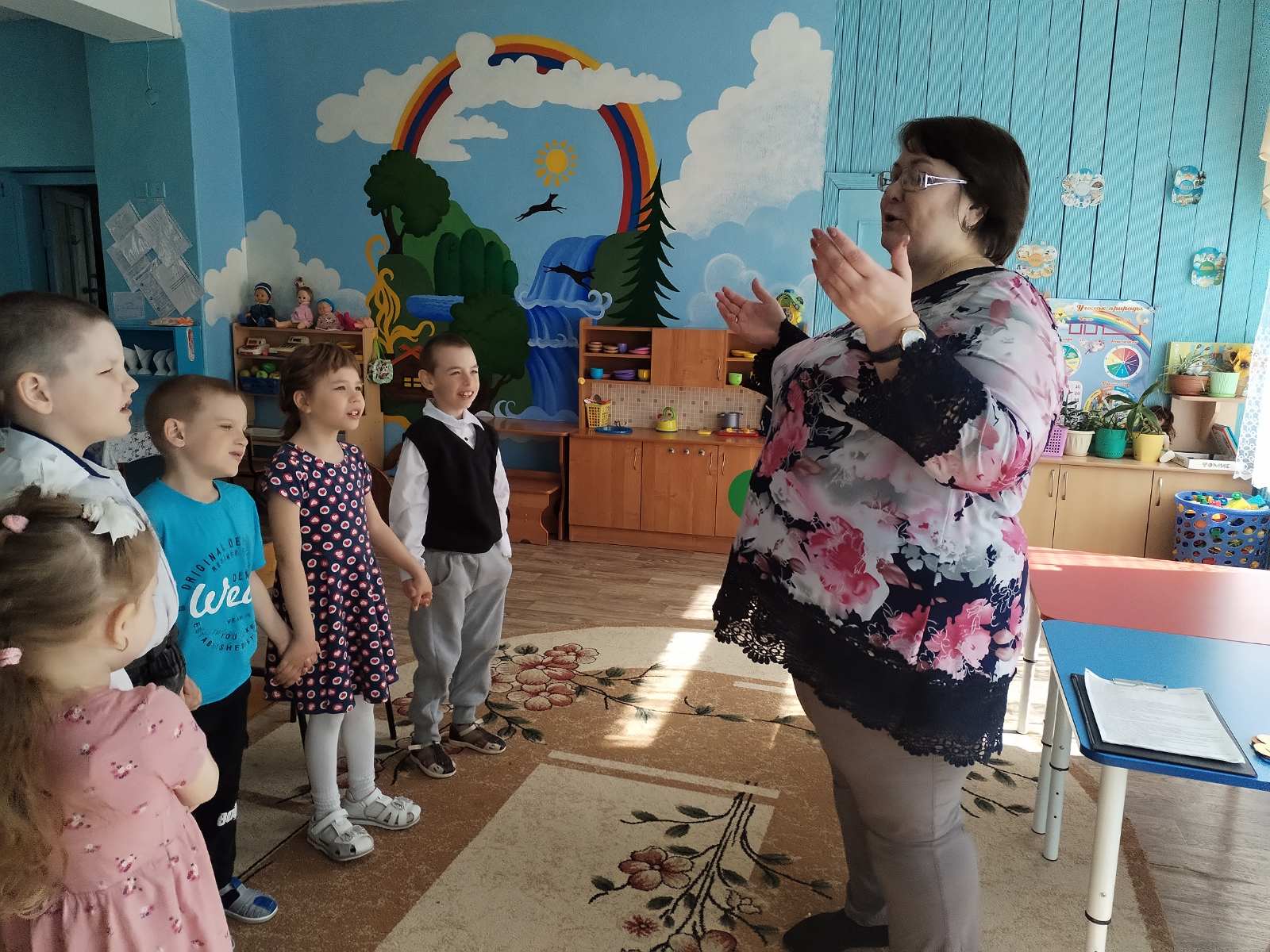 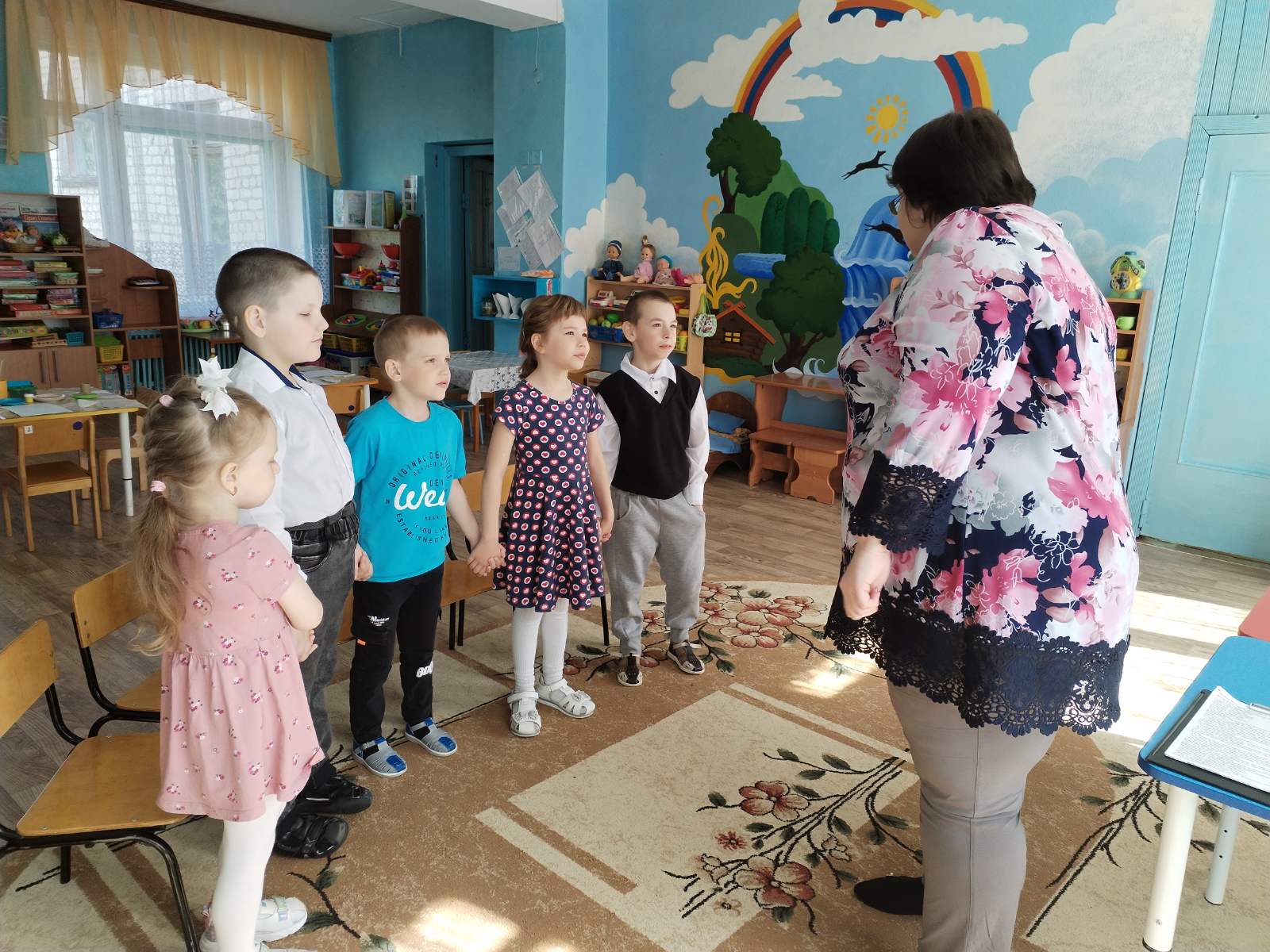 Дети садятся на стульчики.Основная часть.Воспитатель: Ребята, сегодня я вам расскажу сказку «Цветы дружбы»Зайчик и ежик – друзья. Они всегда играют вместе. Вот и сегодня они пошли повеселиться и поиграть на полянку в лес. Зайчик предложил играть в салочки, но ежик, знал, что ему никогда не догнать быстрого зайчика. Ежик любил играть в игры, в которых не нужно быстро бегать и прыгать и он познакомил зайчика с игрой «считалочки».- Считать можно, что угодно, - сказал ежик.- А давай считать цветы,- предложил зайчонок, оглядывая полянку с цветами. И друзья согласились. Ежик начал считать цветы с одной стороны. А зайчонок считал с другой. Ну, вы сами понимаете, что зайчонок очень быстро пересчитал все свои цветочки. А ежик так быстро не мог. И когда зайчонок подбежал к ежику и сказал, что он уже закончил. Ежик не поверил и сказал:- Ты наверное не правильно посчитал.- А ты совсем не умеешь считать – засмеялся зайчонок.- Я с тобой не буду больше играть – фыркнул ежик- Ну и не надо! – сказал зайчонок.Так наши друзья ежик и зайчонок рассорились окончательно. В это время мимо проходила медведица. Она спросила, почему же вы ссоритесь! Вы же друзья!- Ты, зайчонок, если первый закончил, мог бы и другу помочь.- А ты ежик, не обвиняй друзей, если не уверен в своих словах.- Посмотрите, от вашего крика все цветы на полянке завяли и опустили свои головки. - Это цветы не простые, это цветы дружбы. Они всегда вянут, если кто – ссорится.- Вы же не хотите, что все цветочки погибли. Так помиритесь и будьте снова друзьями. И с тех пор друзья никогда не ссорятся.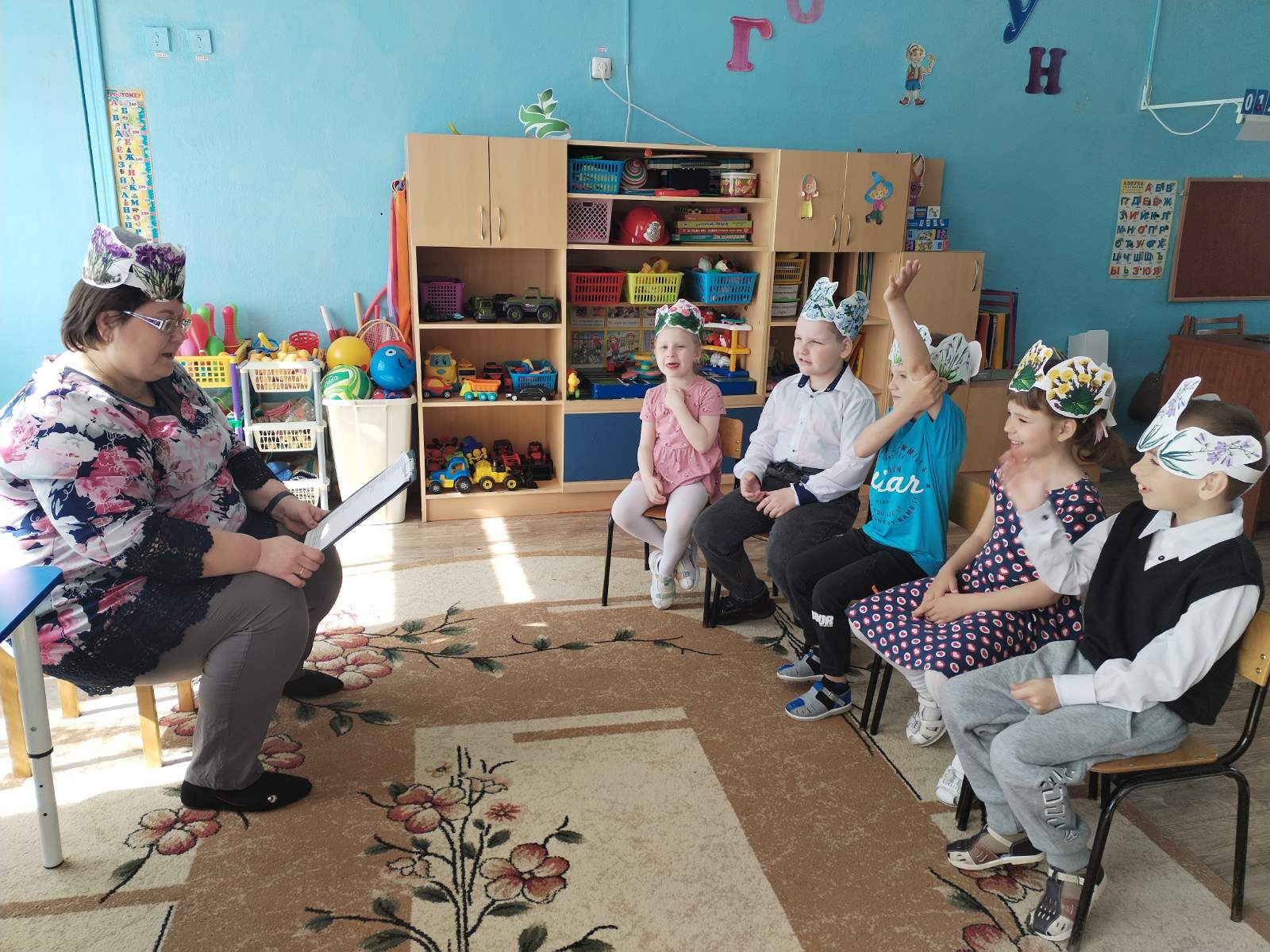 Воспитатель - Ребята, я вам приготовила, вот такие замечательные шапочки, чтобы вы себя почувствовали тоже цветочками, а эти шапочки помогут вам правильно отвечать во время занятия на все мои вопросы.Воспитатель. А чтобы  ваши язычки были активны мы проведем разминку.Артикуляционная гимнастика «Весёлый язычок»-Почистил язычок верхние зубы, нижние зубы (упражнение «Чистим зубки)-Прополоскал рот (упражнение «Шарик»). -Причесал волосы (упражнение «Расческа»). -Погладил одежду (упражнение «Утюг»). -Налил в чашечку чай (упражнение «Чашка»). -А чай оказался горячий и подул на чай. (упражнение «Подуй на чашку» Выпил чай с конфетами. (упражнение «Конфета»)Пошел на улицу. Сел на лошадку и поскакал (упражнение «Лошадка»)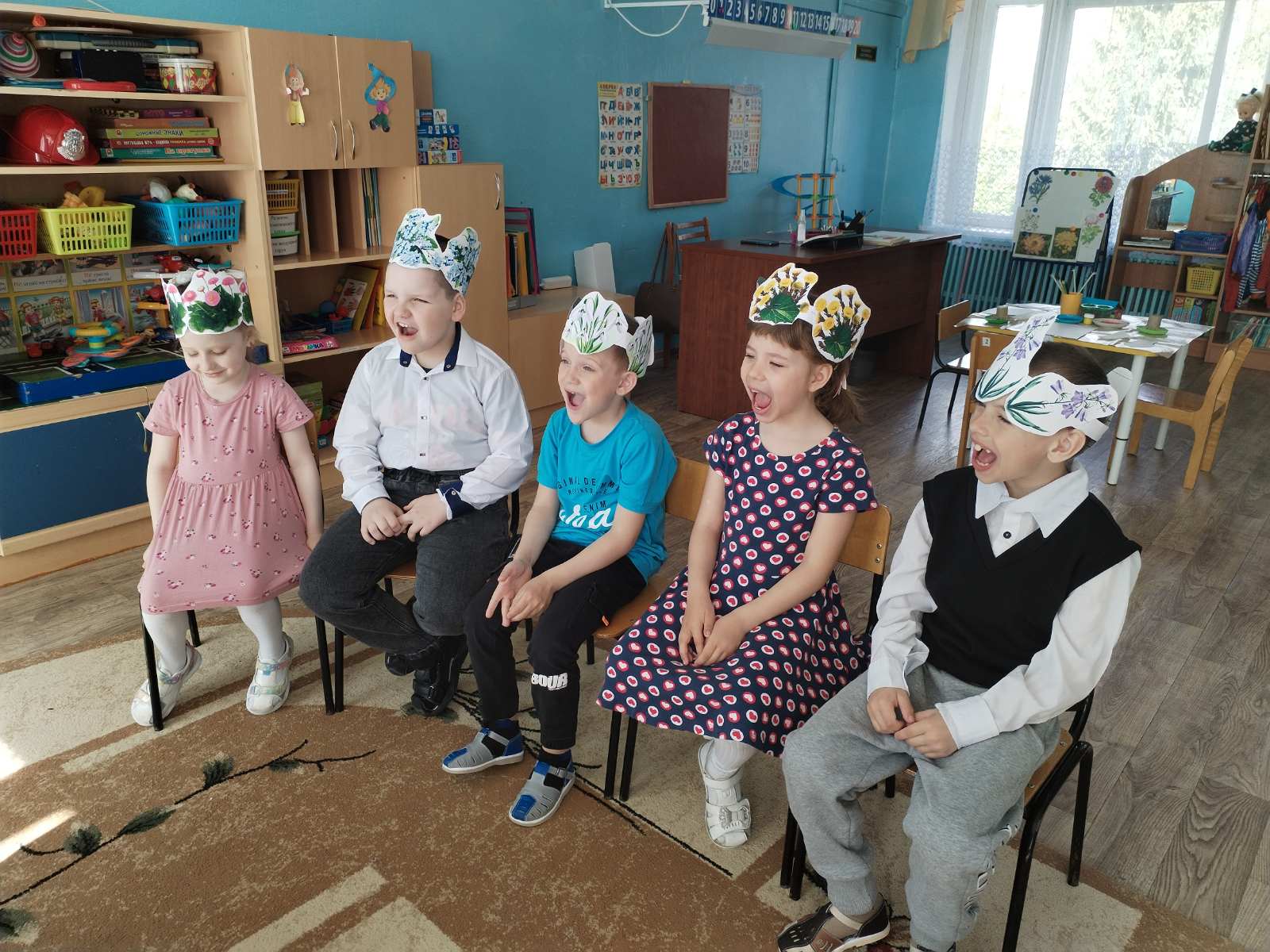 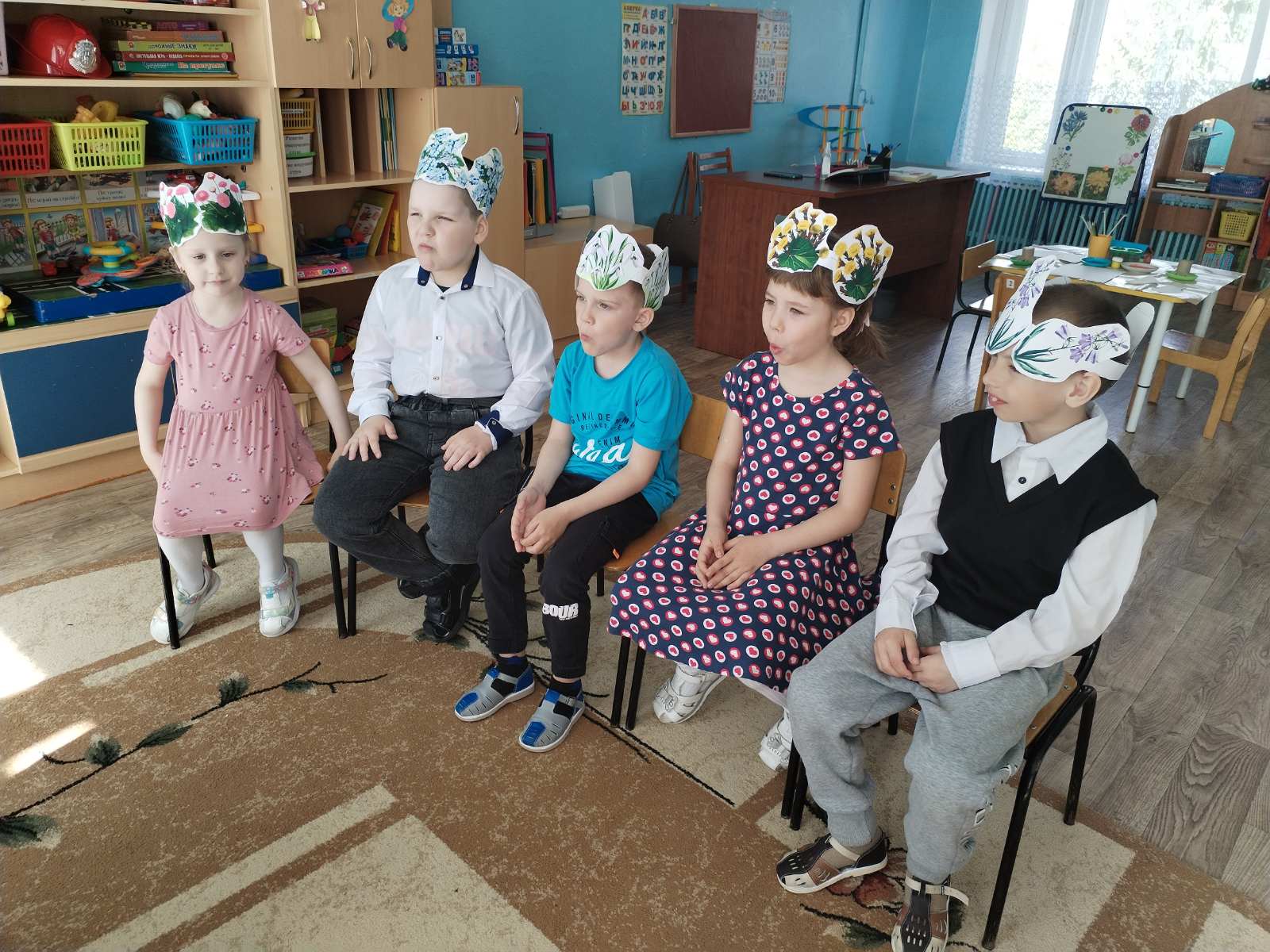 Воспитатель:А теперь я вам загадаю загадки.В поле у овражкаКрасненькая кашка.Ответ: КлеверНа окне, на полкеВыросли иголкиДа цветки атласные -Алые и красные.Ответ: КактусСиним глазом подмигнёт,Он в полях во ржи растёт.Яркий, как звезда цветок.Что же это? –.Ответ: василёкВ огороде, на дорожке, под моим окошком
Расцвело сегодня солнце на высокой ножкеОтвет:ПодсолнухПервым вылез из землицы
На проталинке.
Он мороза не боится,
Хоть и маленький. Ответ:ПодснежникСтоит в саду кудряшка -
Белая рубашка,
Сердечко золотое.
Что это такое?Ответ:РомашкаХоть не зверь я и не птица,
Но сумею защититься!
Растопырю коготки -
Только тронь мои цветки!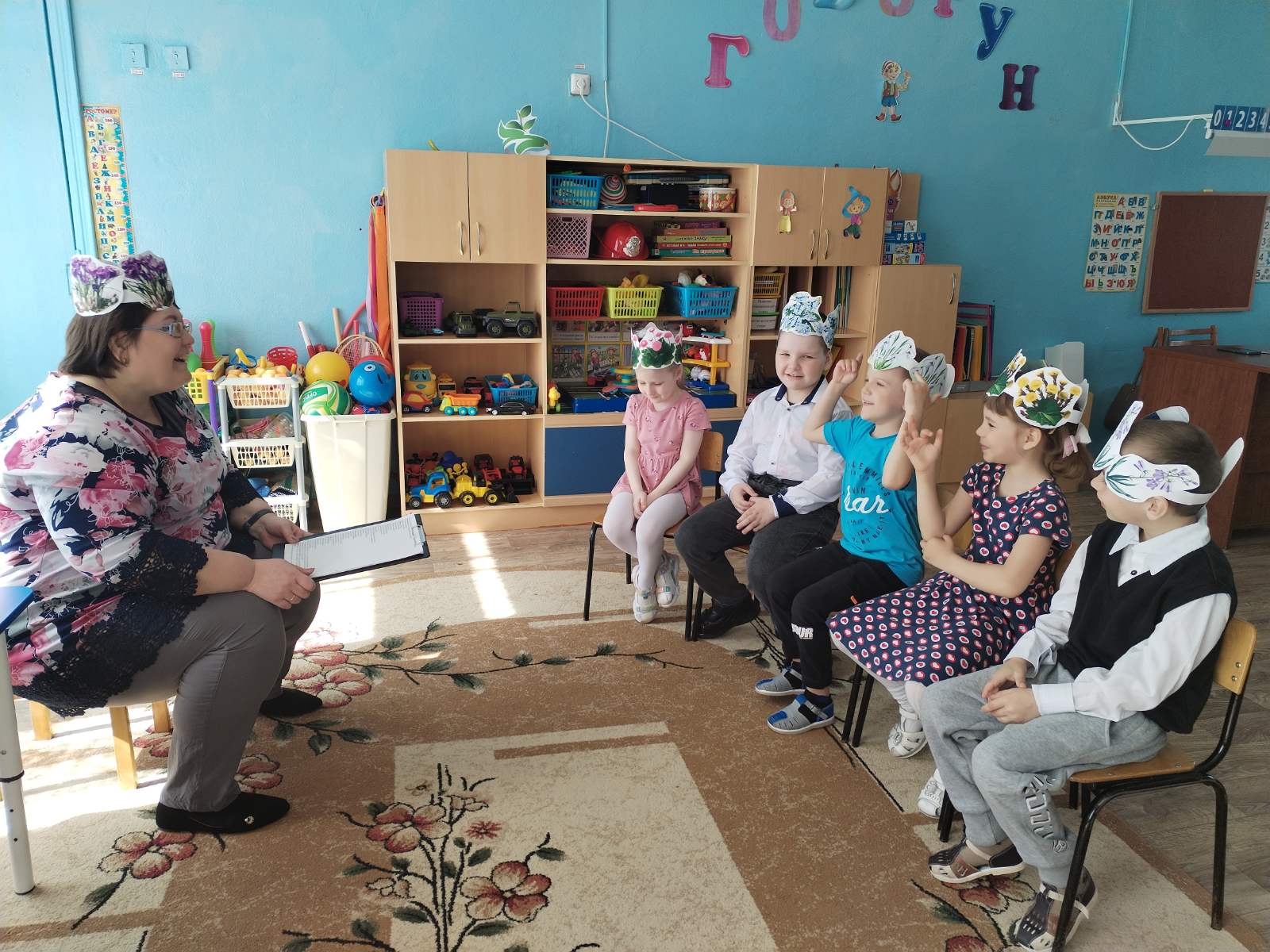 Ответ:РозаИз луковки вырос,
Но в пищу негож.
На яркий стаканчик
Цветок тот похож.Ответ:ТюльпанСиненький звонок висит,
Никогда он не звенит.Ответ: КолокольчикВоспитатель. рассказывает детям, что невозможно представить нашу жизнь без цветов. Они украшают парки, улицы, сады. Цветоводы выводят все новые и новые виды. Воспитатель. Ребята, для чего нужны цветы?- Для красоты, чтобы ими любоваться, дарят людям радость. Воспитатель. Какие вы знаете первоцветы, которые «торопятся» расцвести ранней весной?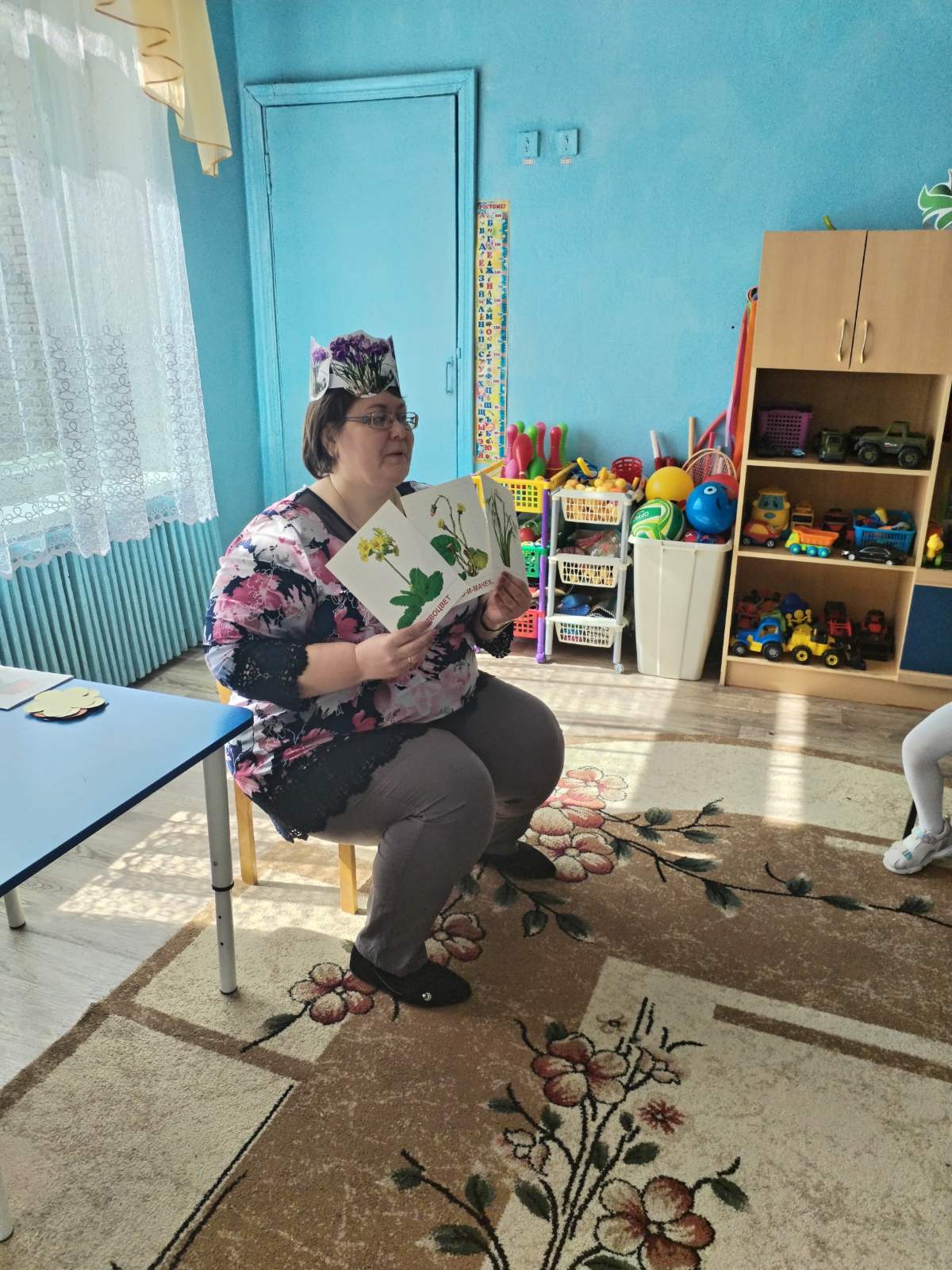 - Подснежник, мать-и-мачеха, медуница, хохлатка.Воспитатель. Почему они появляются первыми?- Потому что эти цветы любят яркий солнечный свет,и появляются тогда, когда деревья не покрылись листвой.Воспитатель. Какие еще бывают цветы?- Полевые, лесные, комнатные и садовые цветы.Воспитатель. Где растут полевые, лесные, комнатные исадовые цветы?- В поле, в лесу, дома на подоконниках в горшках, в садуи на огороде.Воспитатель Какую пользу приносят цветы?- Цветы могут быть кормом для животных, ихможно поставить в вазу, из цветов получают лекарства.Воспитатель. А теперь я вам предлагаю поиграть в игру «Рассортируй цветы». Ребенок берет картинку с изображение цветка и говорит: название и где растет (в поле, в саду , в горшке на подоконнике)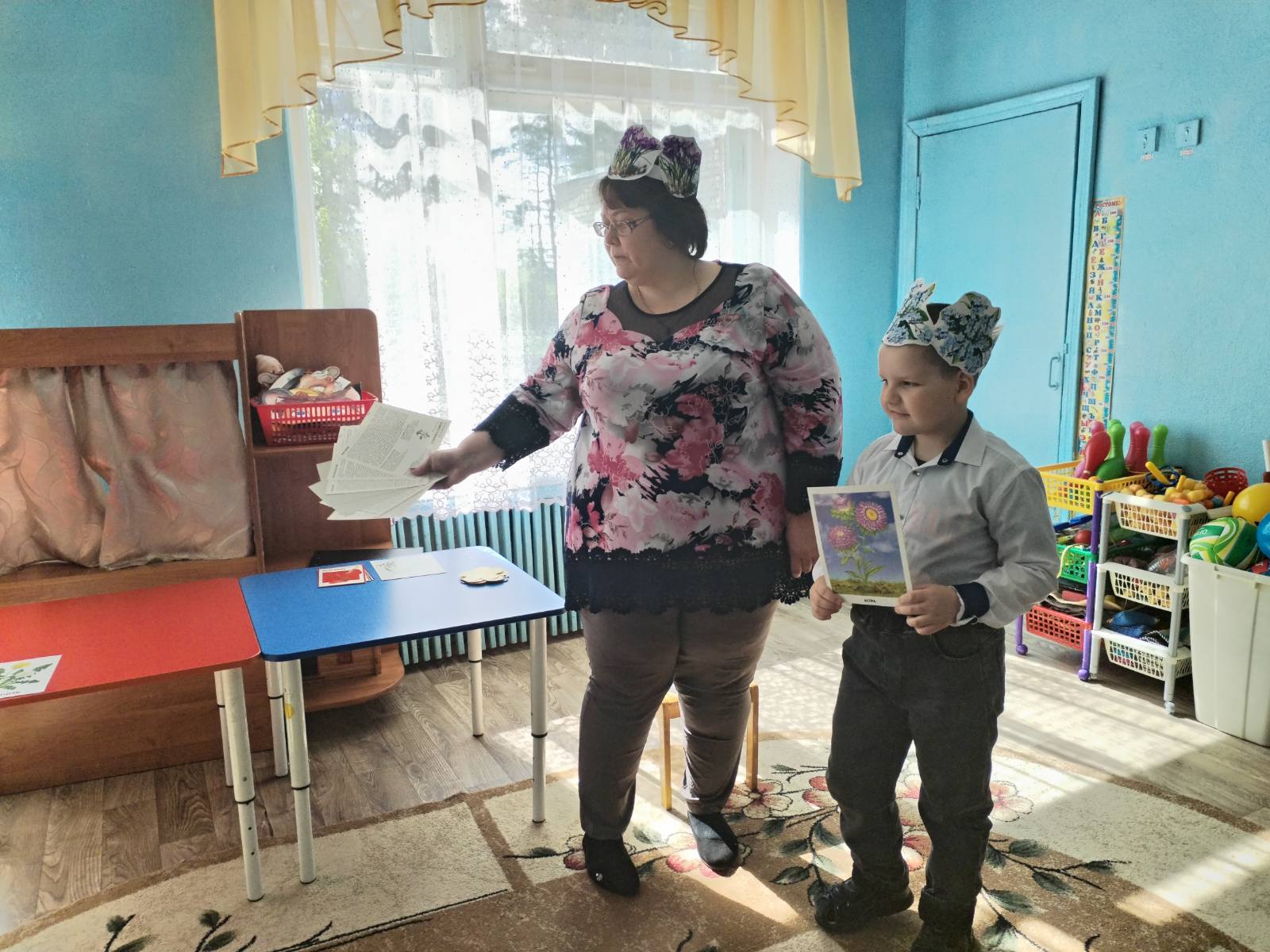 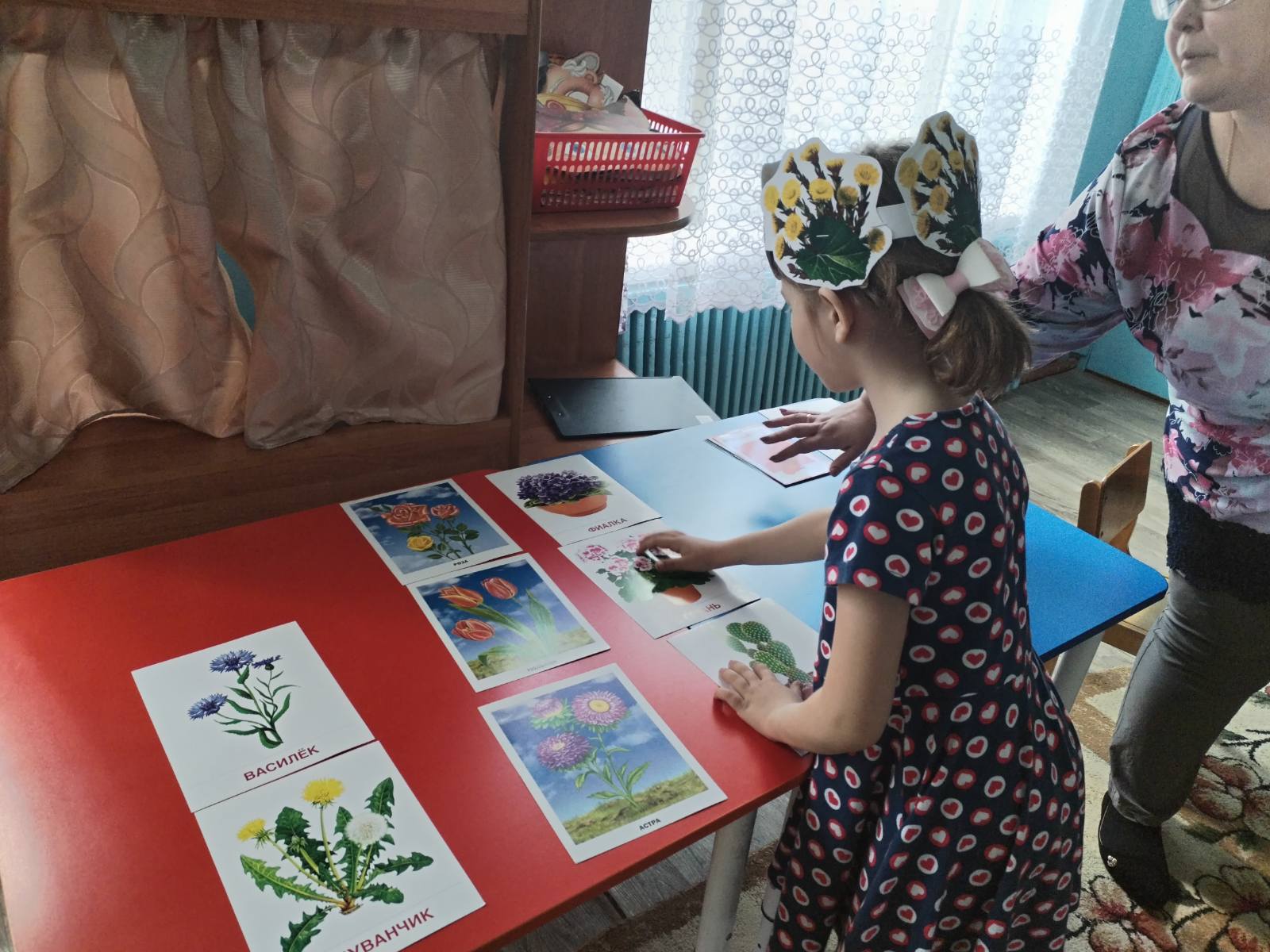 Палитра цвета». Цель: учить соотносить цветовые гаммы с картинкой. Выкладывает из цветных карточек спектральную последовательность, используя популярную речевую фразу – подсказку. Каждый Охотник Желает Знать Где Сидит Фазан. 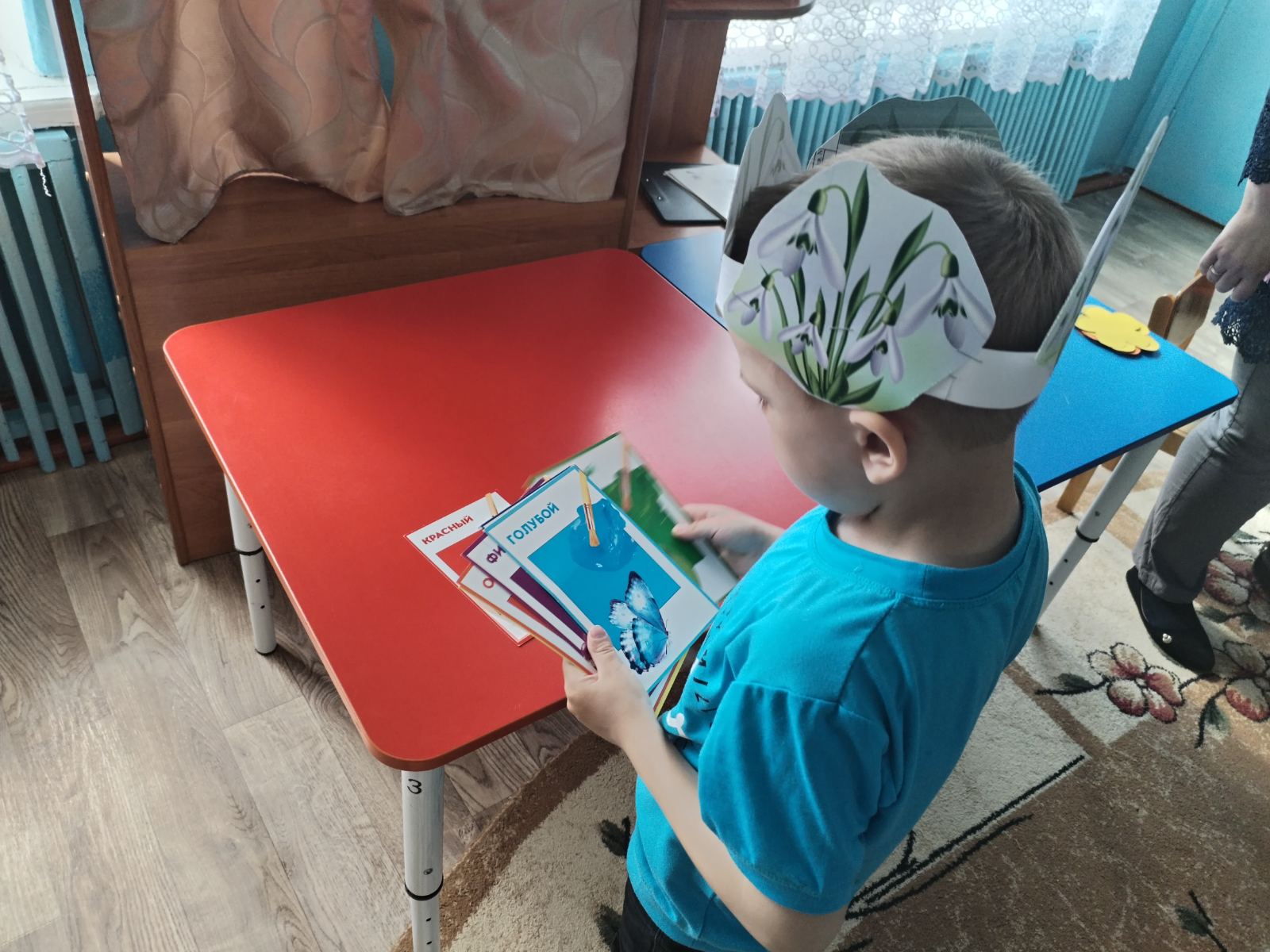 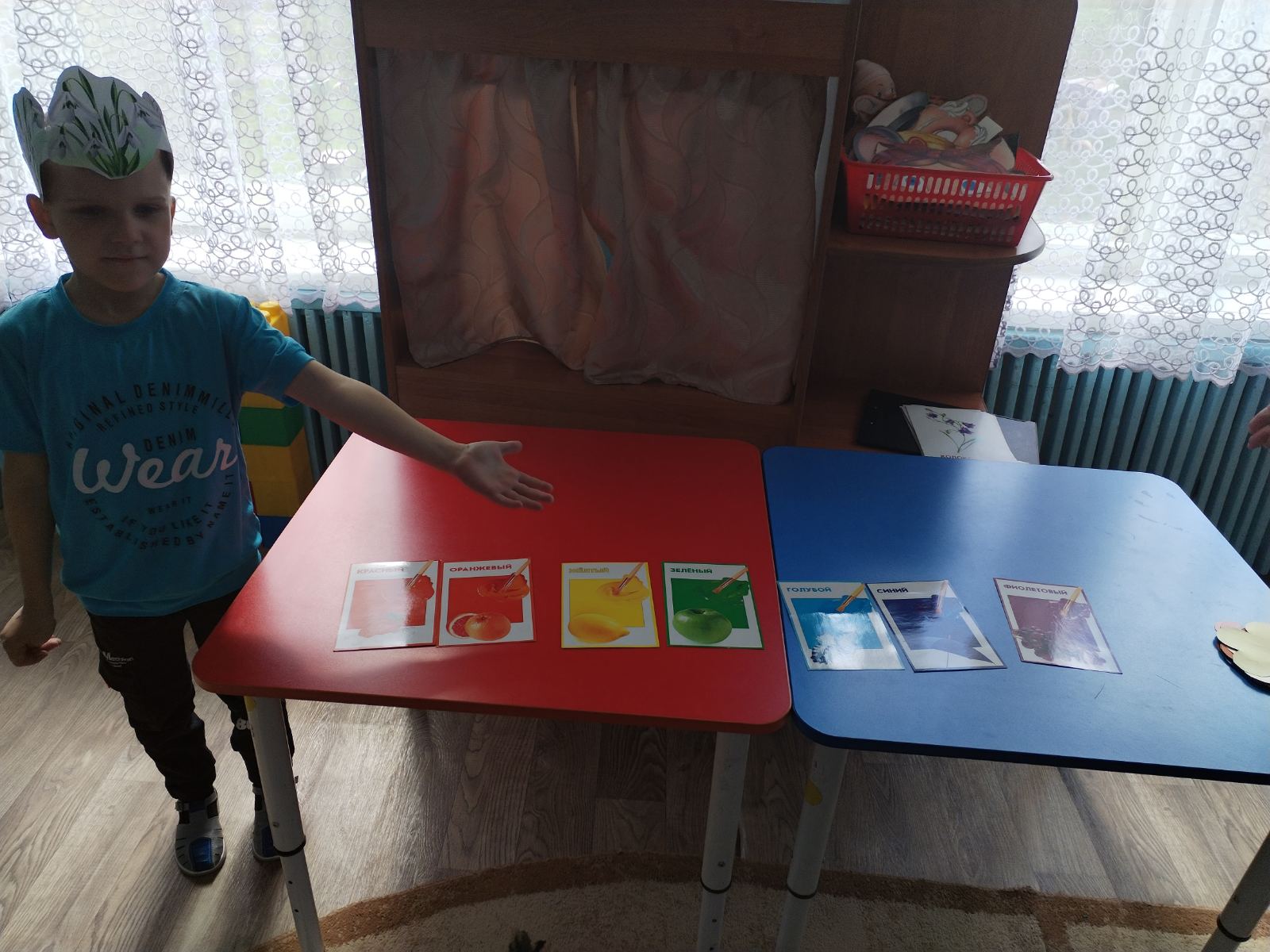 В игровом упражнении «Подбери цвет к цветку» подбираются цветные карточки к иллюстрациям цветов в правильной спектральной последовательности, используя популярную речевую фразу – подсказку. Каждый Охотник Желает Знать Где Сидит Фазан. 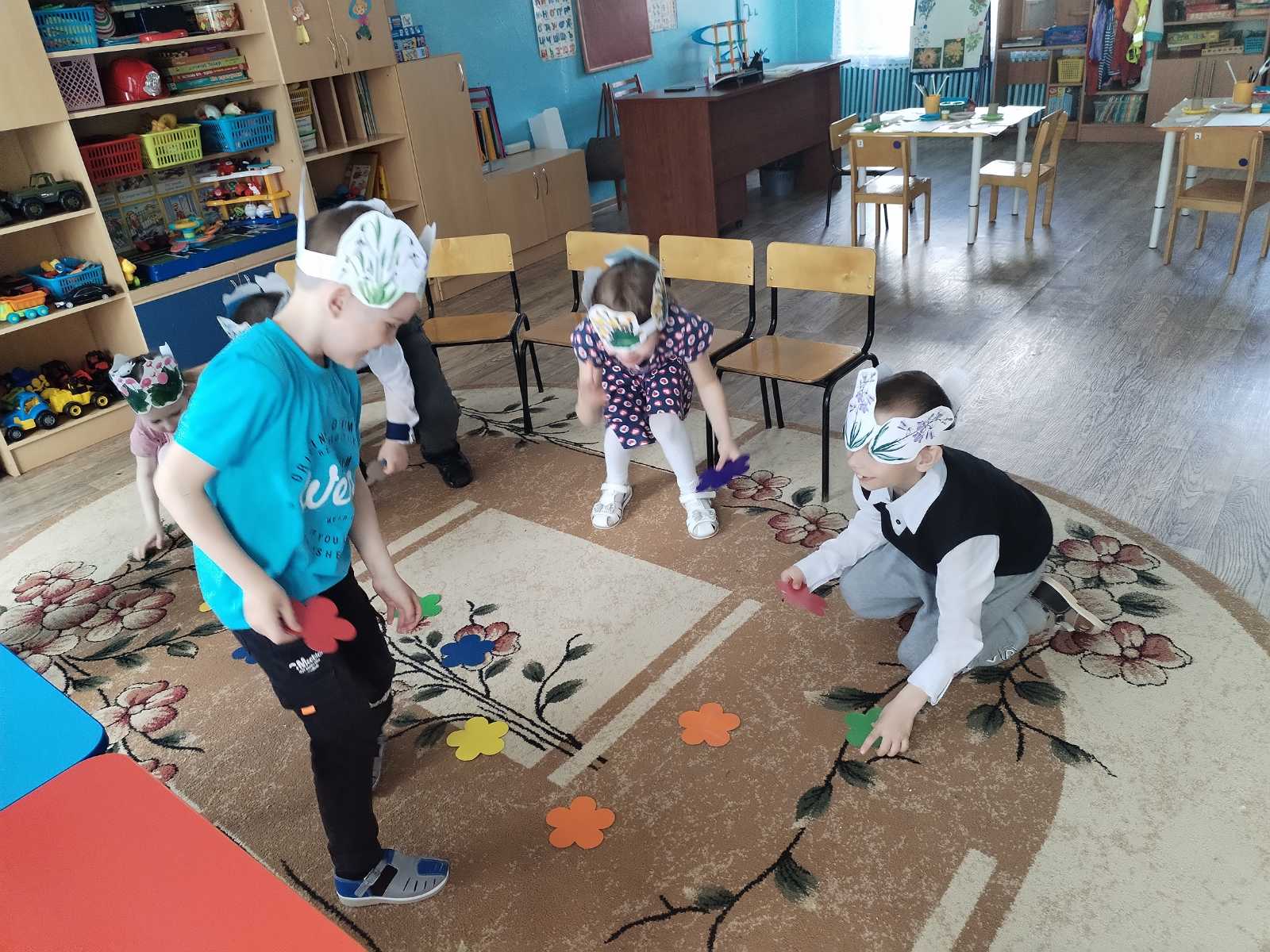 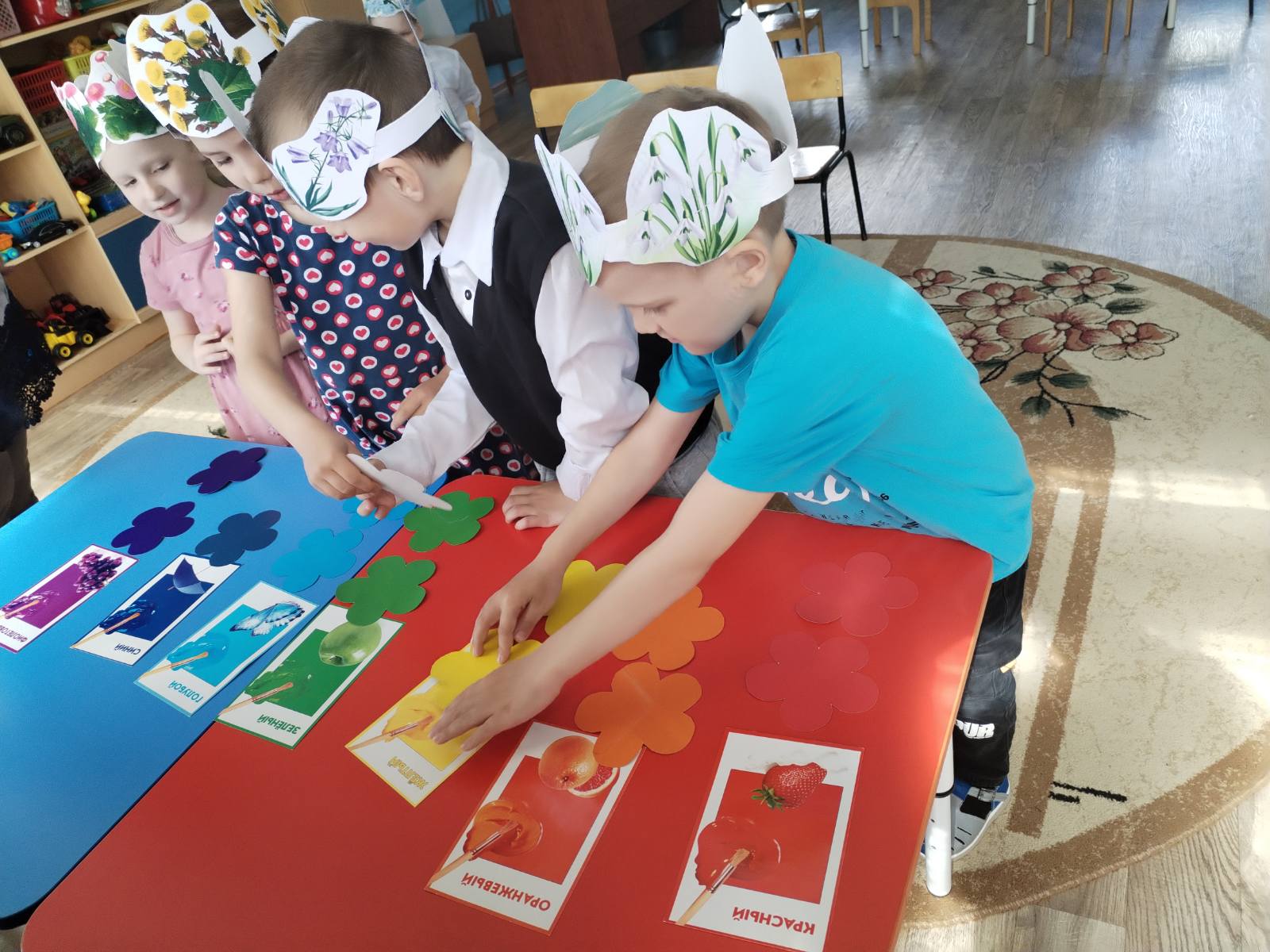 Физкультминутка «Цветы». На лугу растут цветыНебывалой красоты. (Дети сидят на корточках)К солнцу тянутся цветы.С ними потянись и ты. (Встать на ноги, потянуться, поднять руки вверх)Ветер дует иногда,Только это не беда. (Махи руками, покачивание туловища)Наклоняются цветочки,Опускают лепесточки.(Наклоны)А потом опять встаютИ по прежнему цветут.(Встать на ноги, повороты туловища влево-вправо).Дети садятся за столы.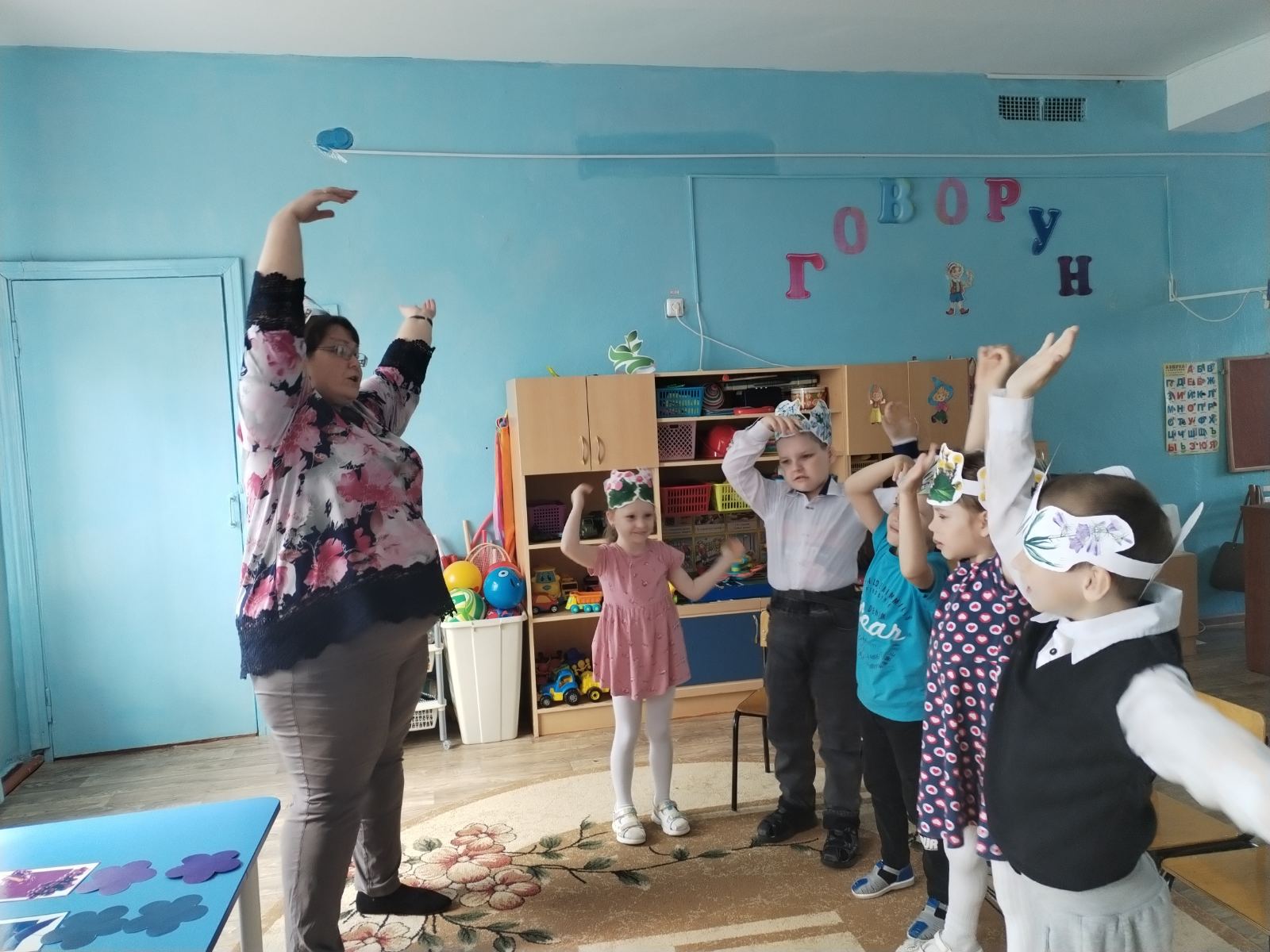 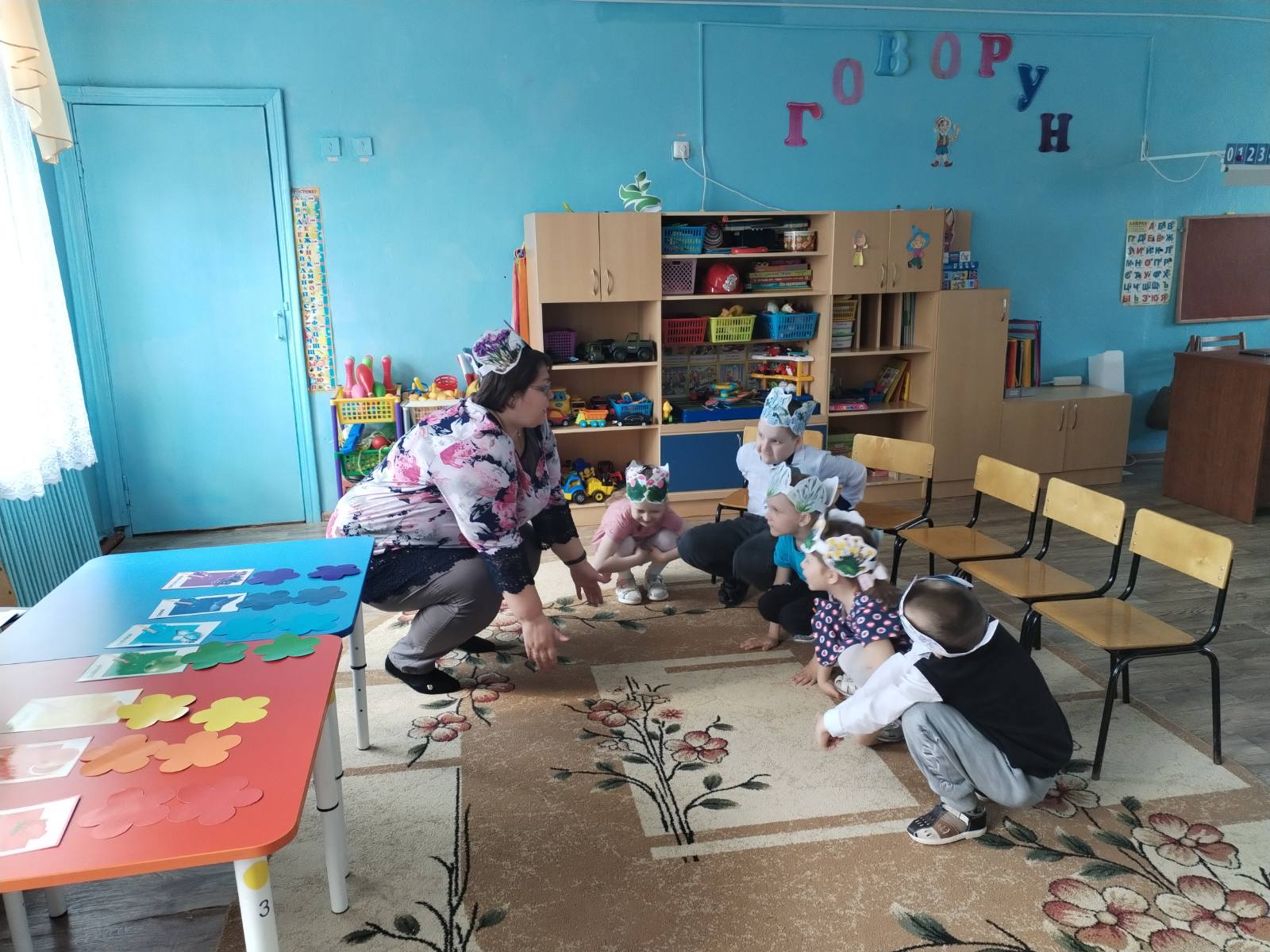 Уточнение последовательности рисования "Букет цветов".Вот и наступила долгожданная весна. С весной все в природе оживает, расцветает, набирается сил. Легкий теплый ветерок, теплые лучи солнца и весенние ароматы запахов, ожившая вокруг природа вдыхают в человека радость и оживление, молодость и красоту. И хотя погода нас не балует теплом и солнышком, мы решили это исправить. Мы с ребятами решили нарисовать весенний букет, который нас согреет своей красотой. Воспитатель показывает последовательность рисования, дети наблюдают и запоминают:1. Берем трафарет вазы и обводим его на лист бумаги приложив его внизу листа.2. С одной стороны, картонную втулку нарезать тонкими полосками, как бахрому. Развести гуашь в неглубокой ёмкости, диаметром больше, чем картонная втулка. Распушить бахрому на втулке. Затем берем втулку, обмакиваем ее в блюдце с краской и переносить отпечаток на бумагу, делаем три отпечатка с вверху листа. Делать отпечатки, накладывая цвет друг на друга, получая пушистое изображение цветка. Это у нас получились пионы или георгины.3. Берем ватные палочки, обмакиваем в желтую гуашь и тычком рисуем серединку цветка.4. При помощи коктельной (пластиковой) трубочки, заранее  разрезав с одной стороны как втулку, обмакнув к краску, делаем отпечаток незабудок. Также тычком рисуем серединку цветка.5. И осталось у нас разрисовать нашу вазу, по желанию детей , можно сделать узор. Вазу раскрашиваем акварельными красками.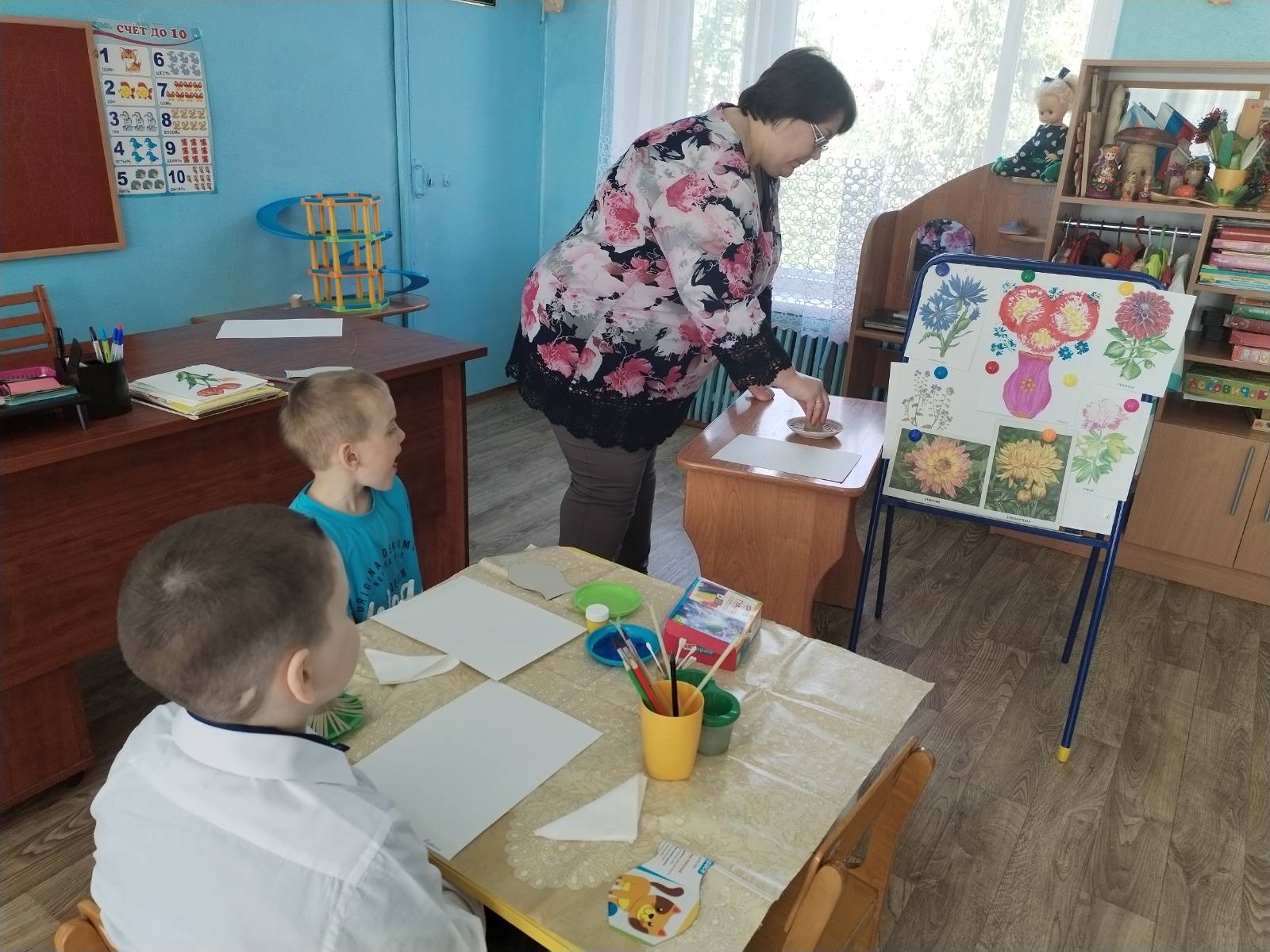 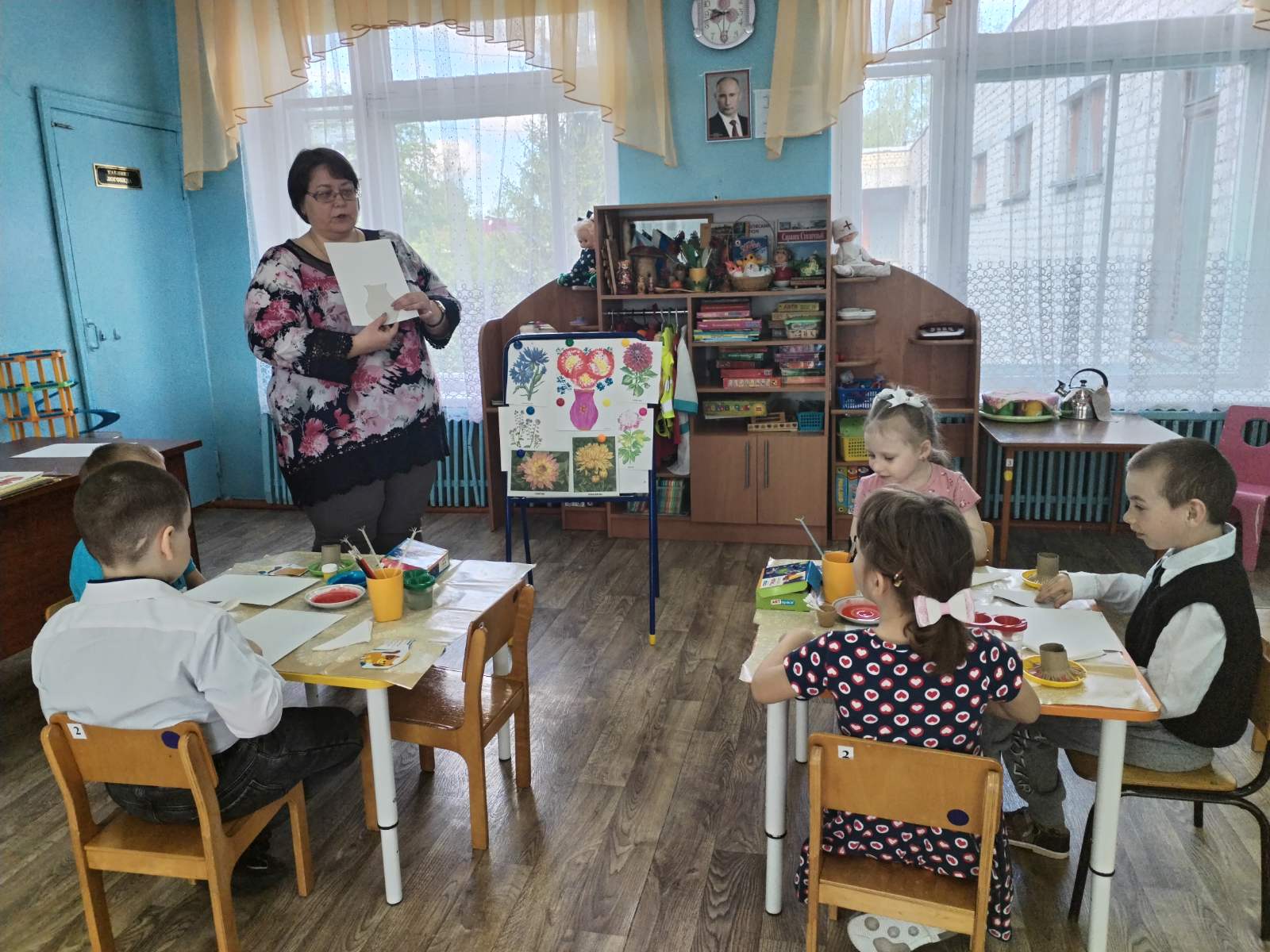 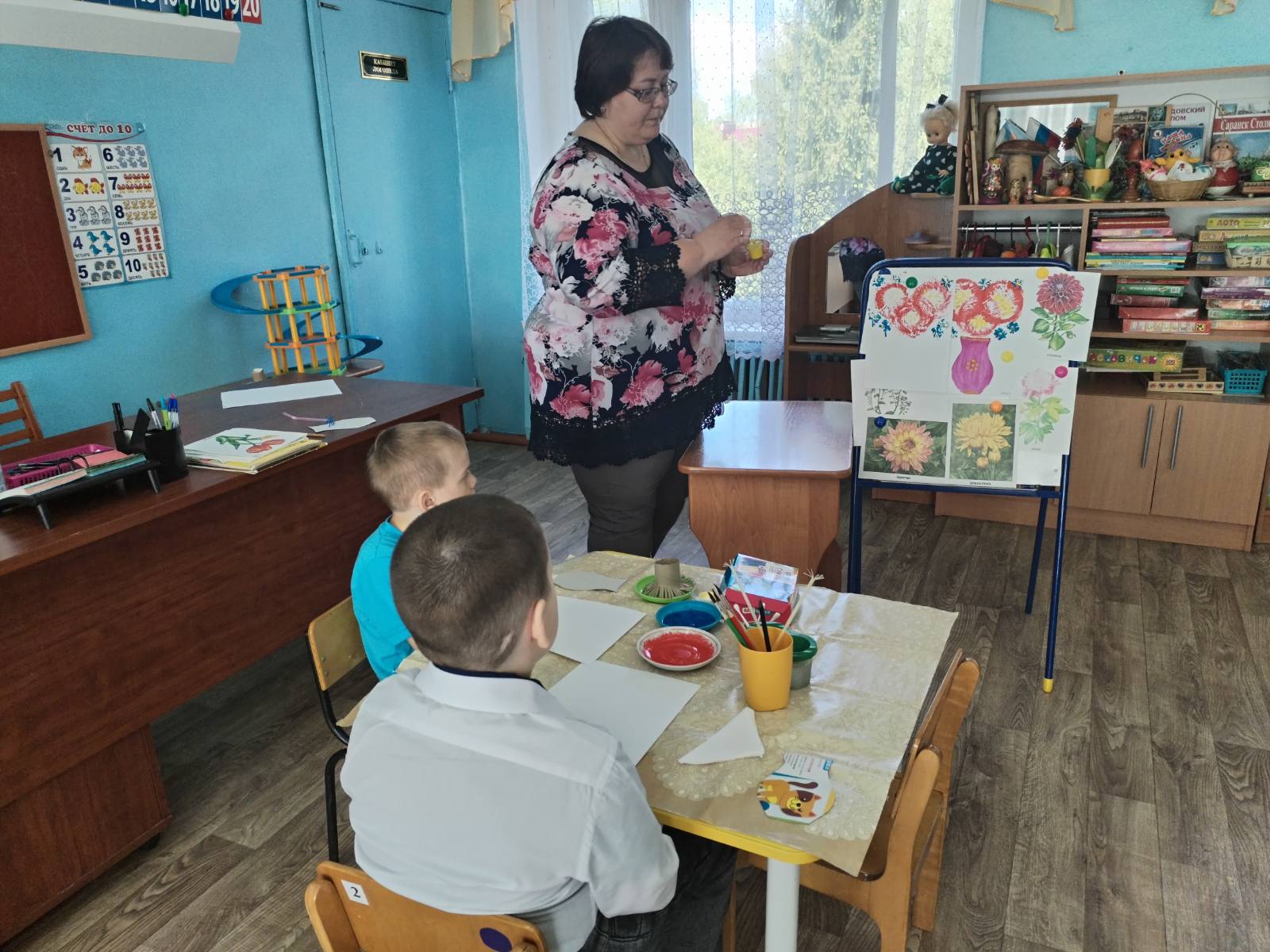 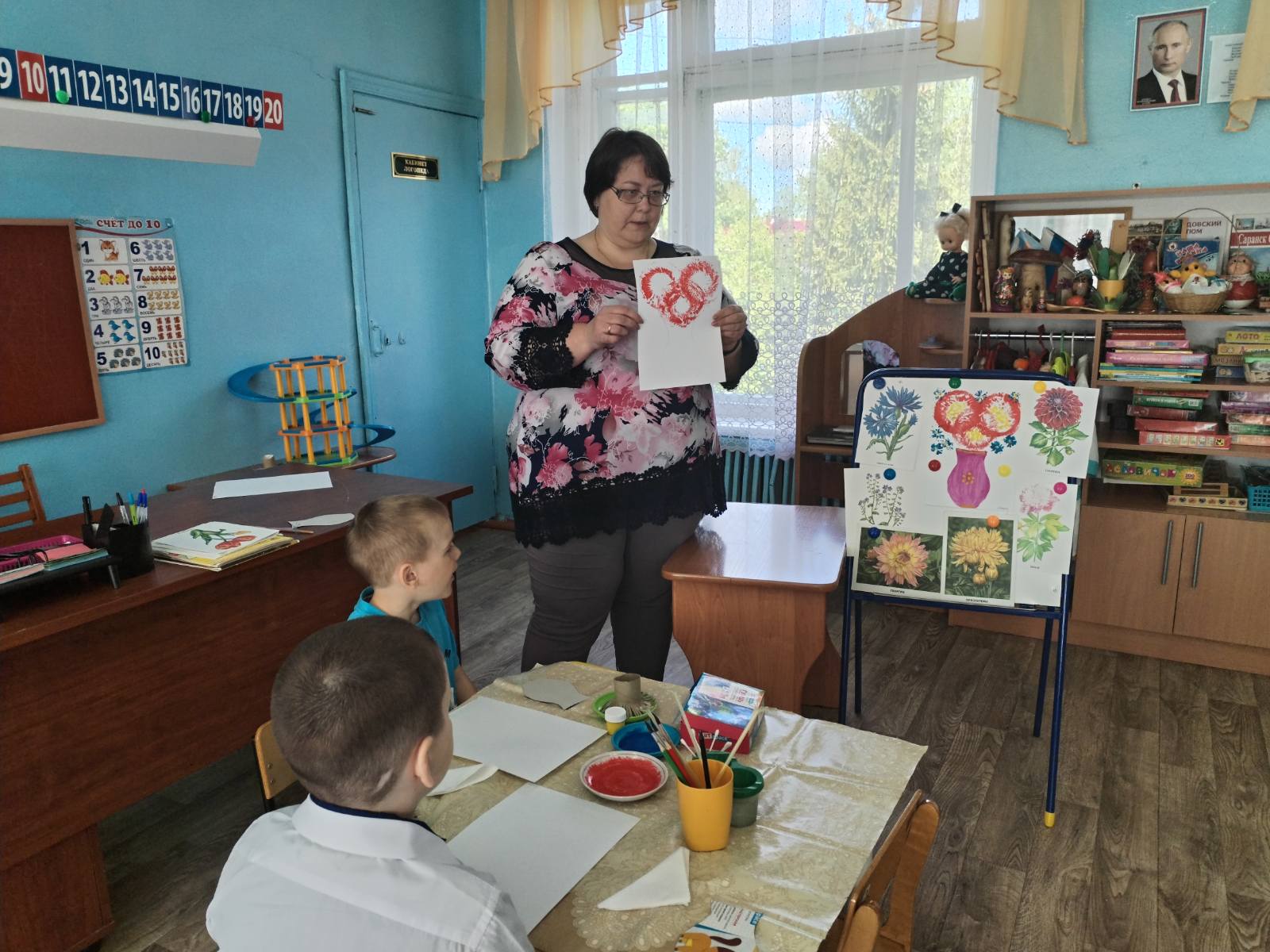 Пальчиковая гимнастика «Цветы».Наши нежные цветки распускают лепестки(Соедините ладони в форме тюльпана, затем медленно раскрывайте пальцы)Ветерок чуть дышит, лепестки колышет.(Покачивайте кисти рук)Наши нежные цветки закрывают лепестки(Медленно соедините пальцы, образуя цветок)Тихо засыпают, головками качают.( Медленно закрывайте пальцы, соедините ладони в форме тюльпана, затем покачайте ладонями)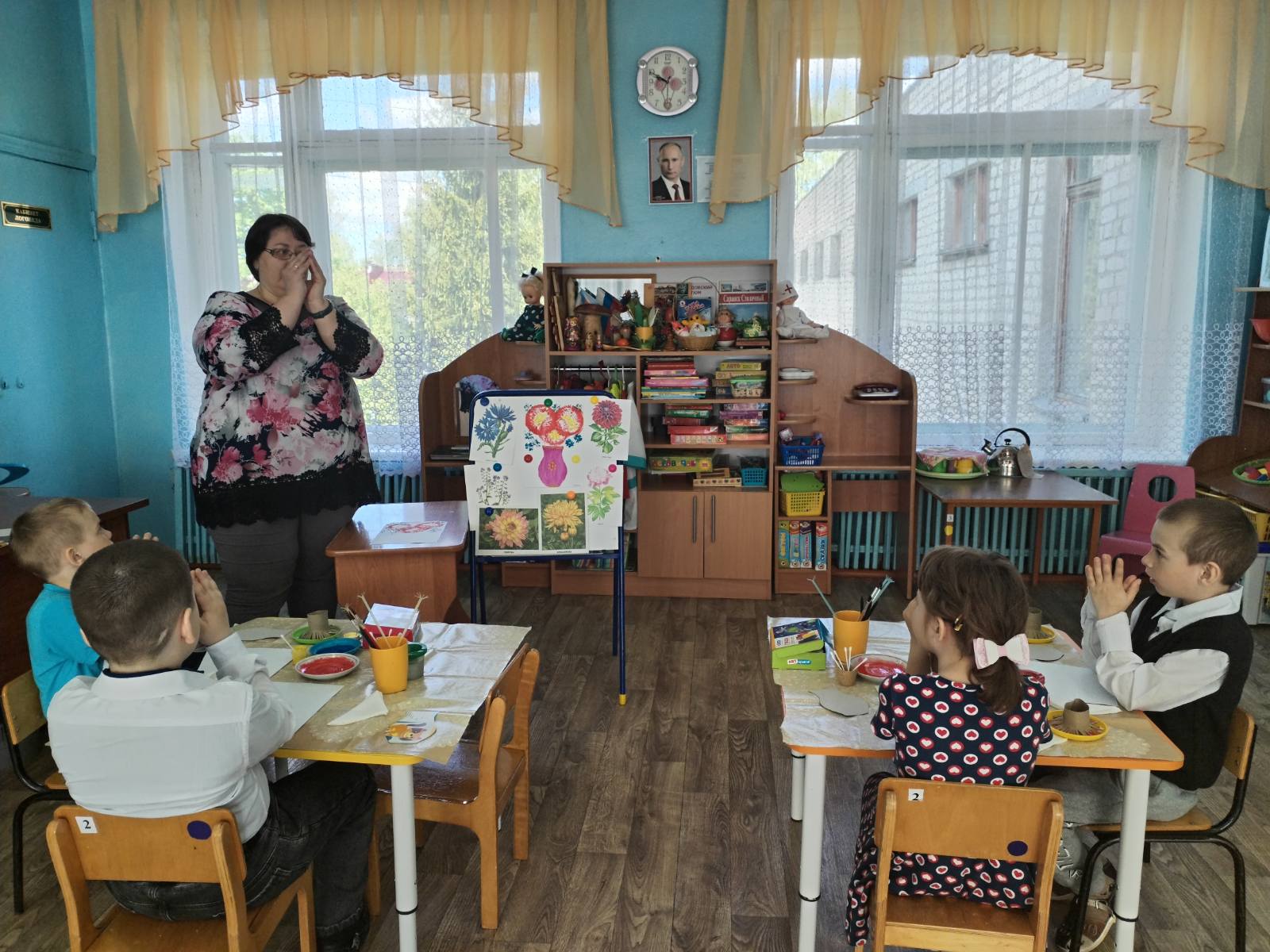 Самостоятельная деятельность. Рисование «Букет цветов».Во время самостоятельной деятельности воспитатель помогает детям. Вот такие весенние букеты у нас получились. Всего лишь за несколько минут с помощью обычной картонной втулки, ватной палочки и коктельной трубочки мы создали оригинальные цветы.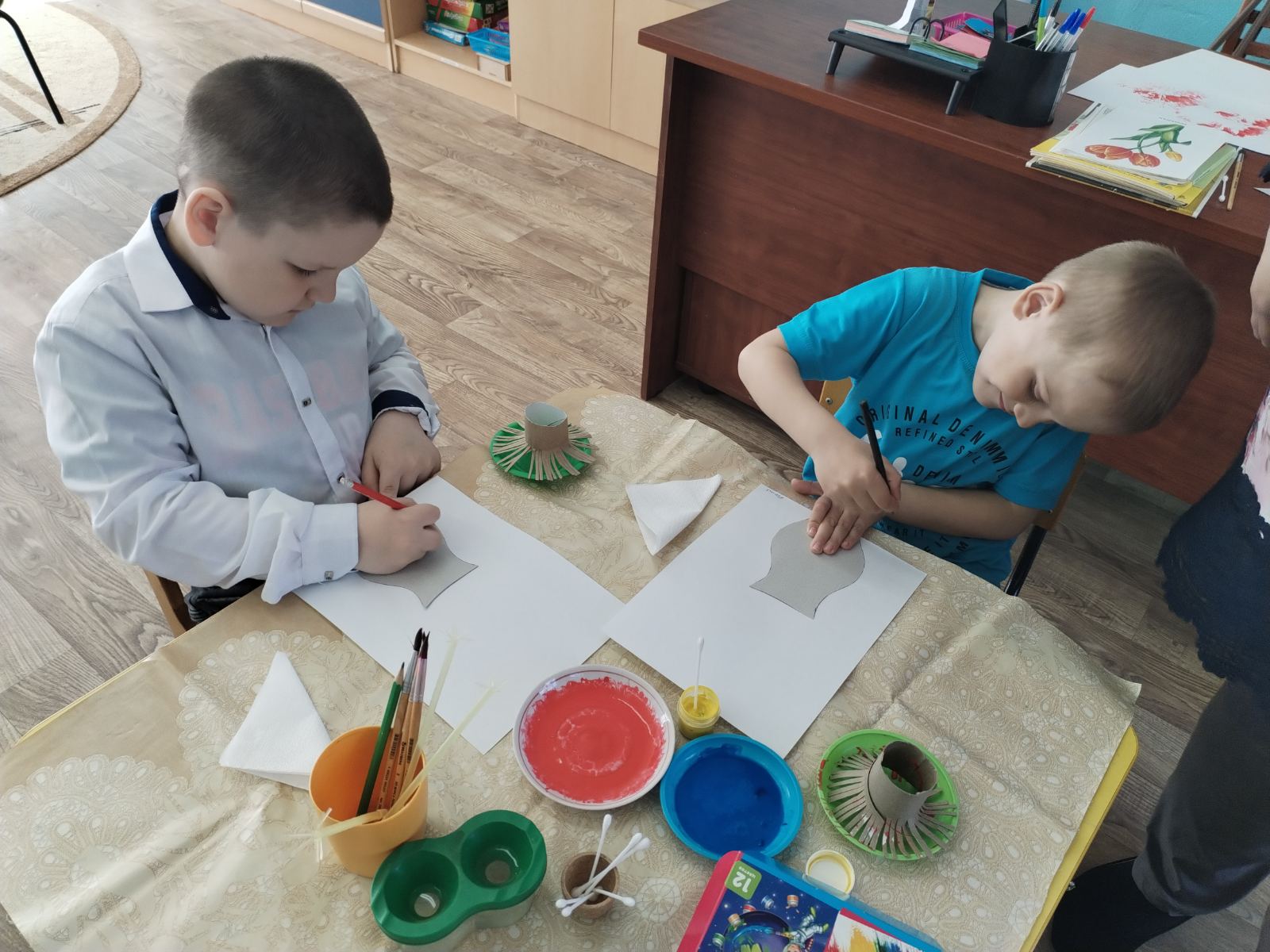 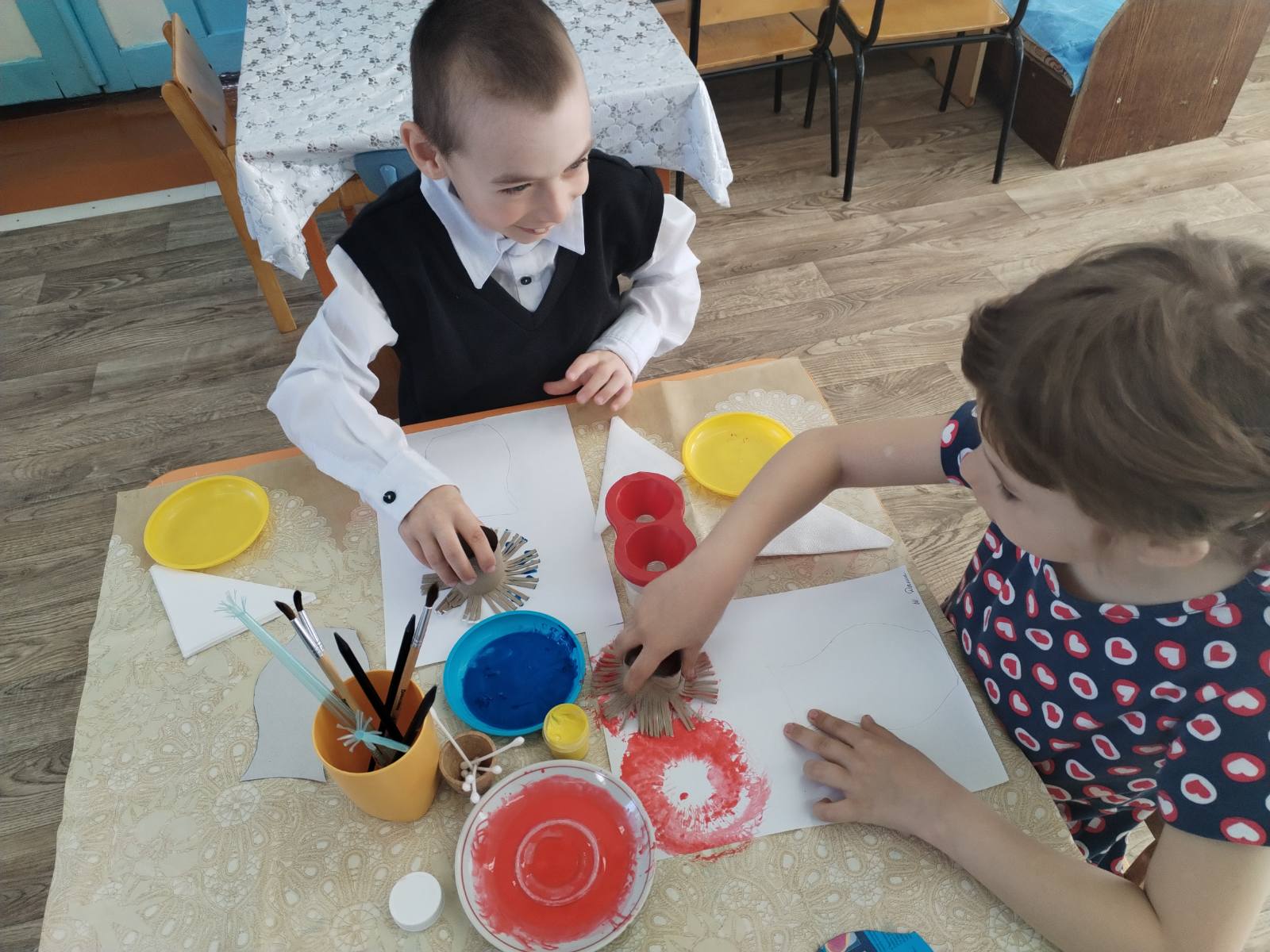 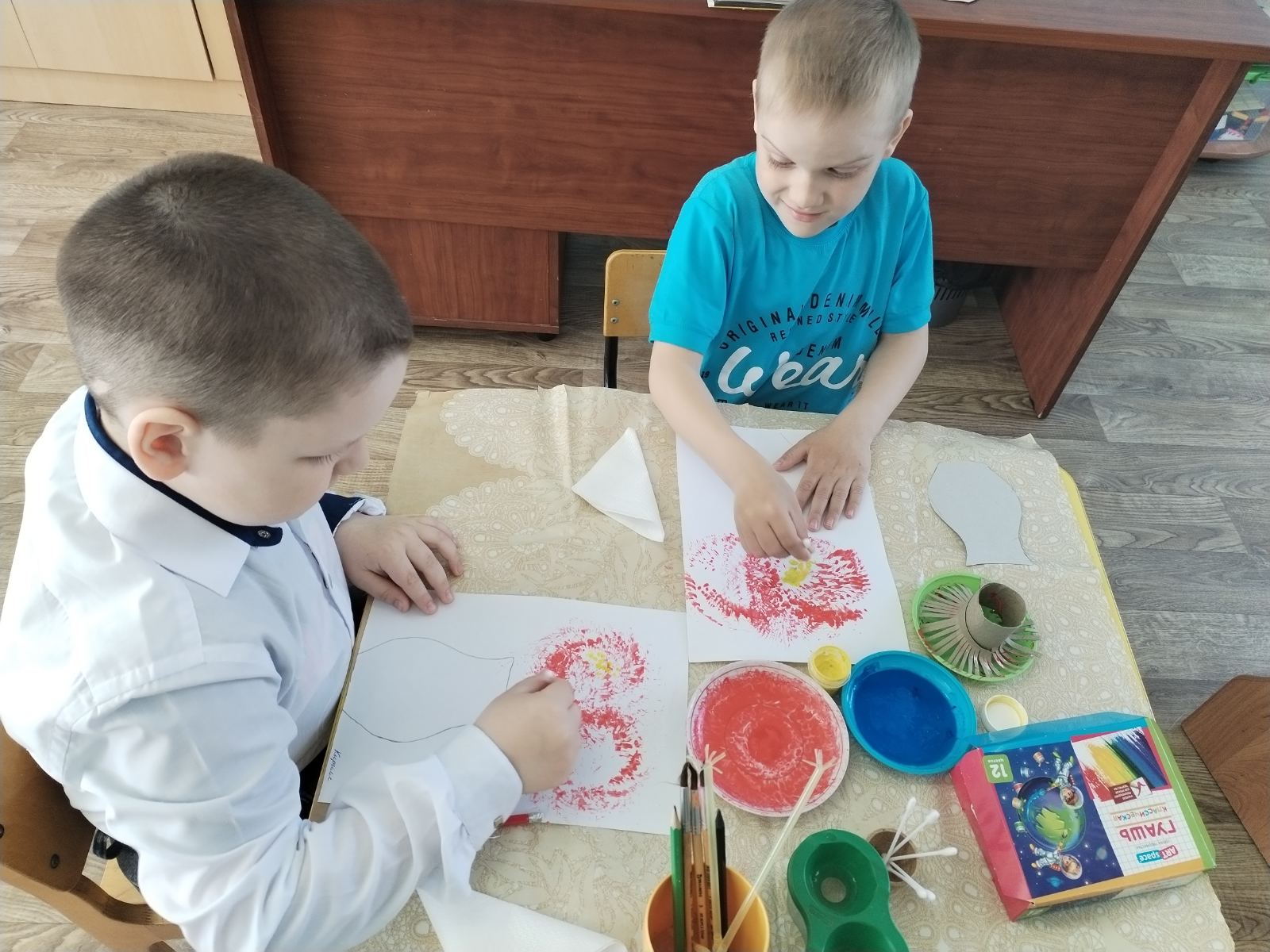 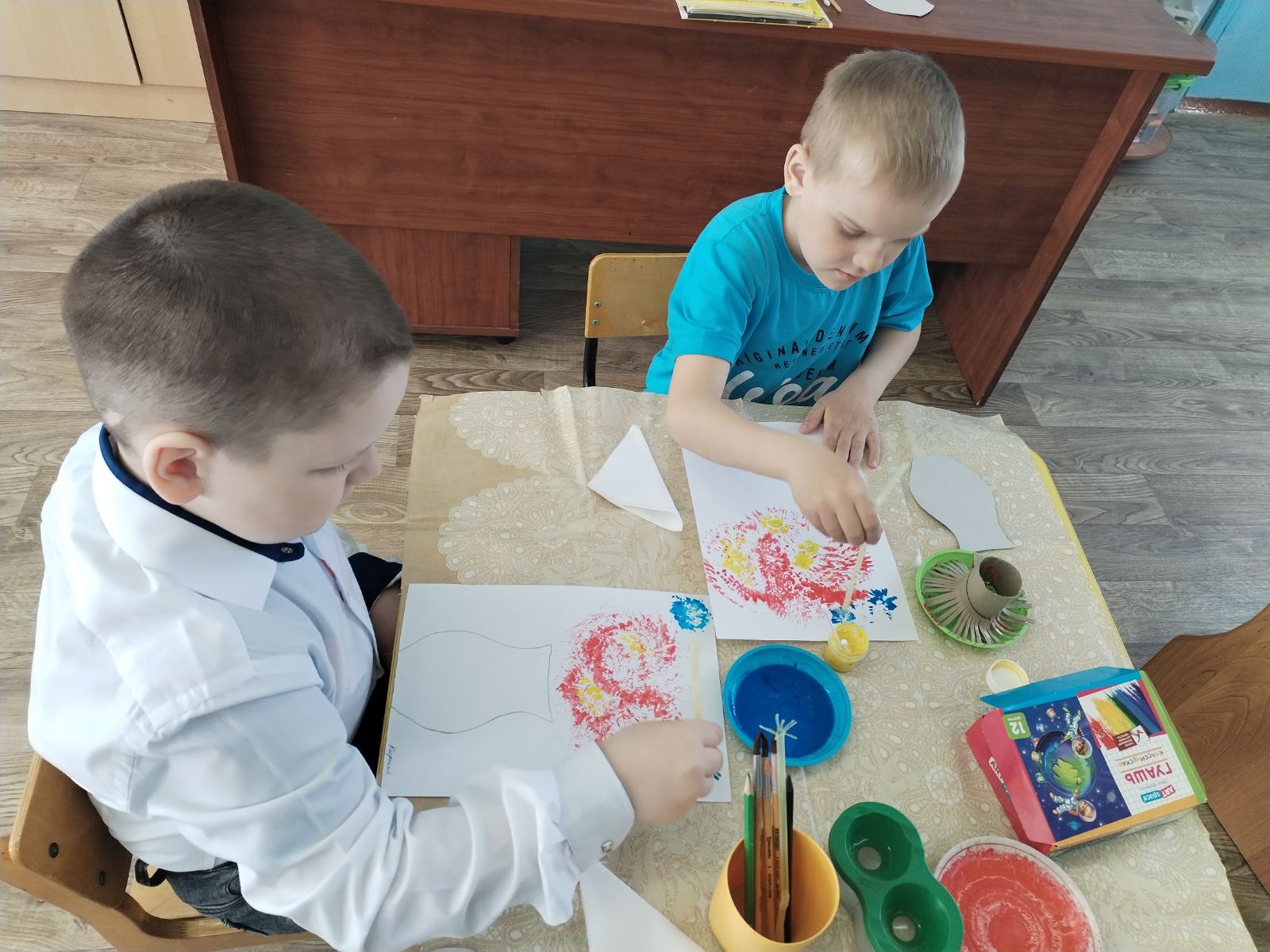 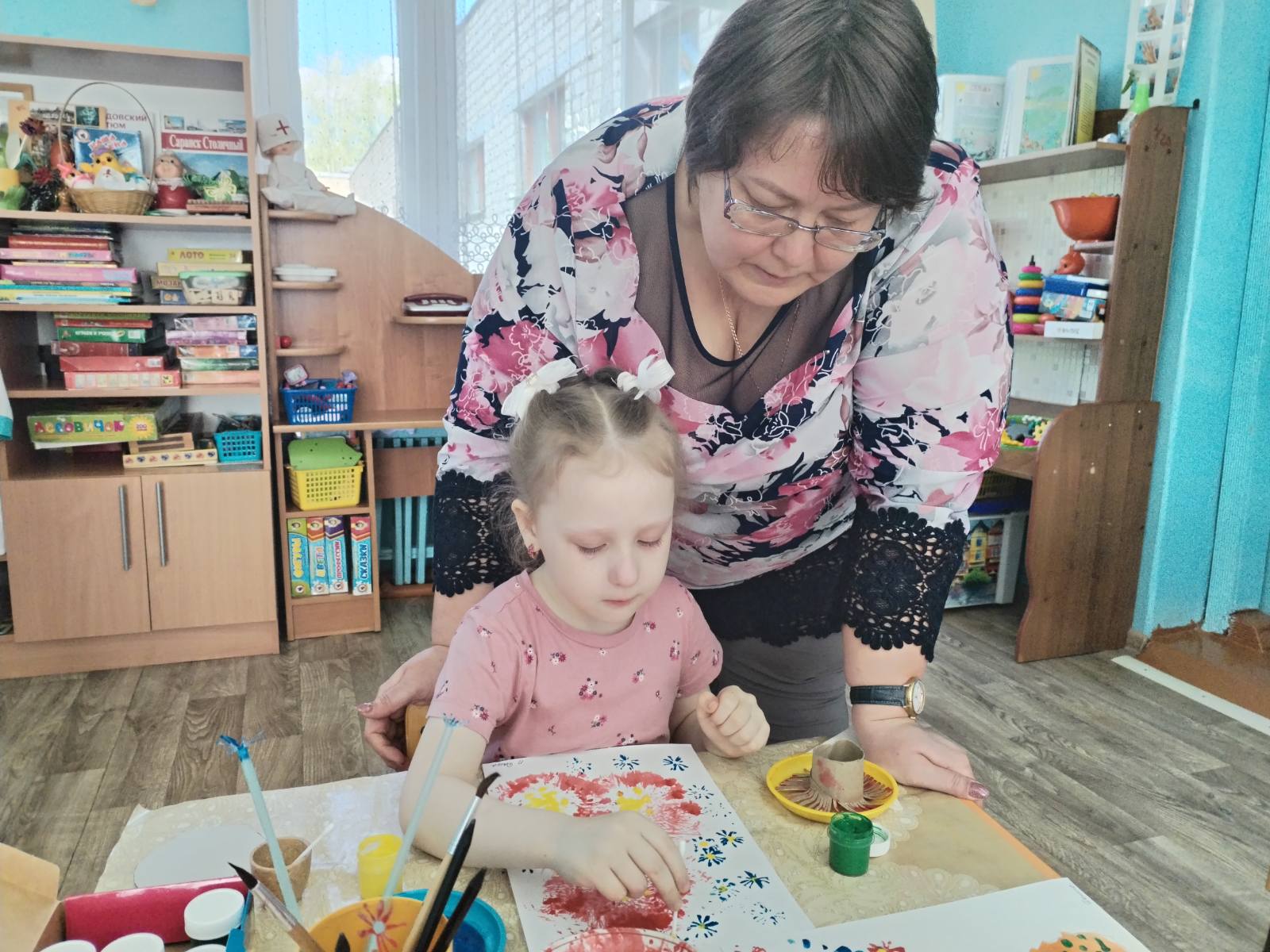 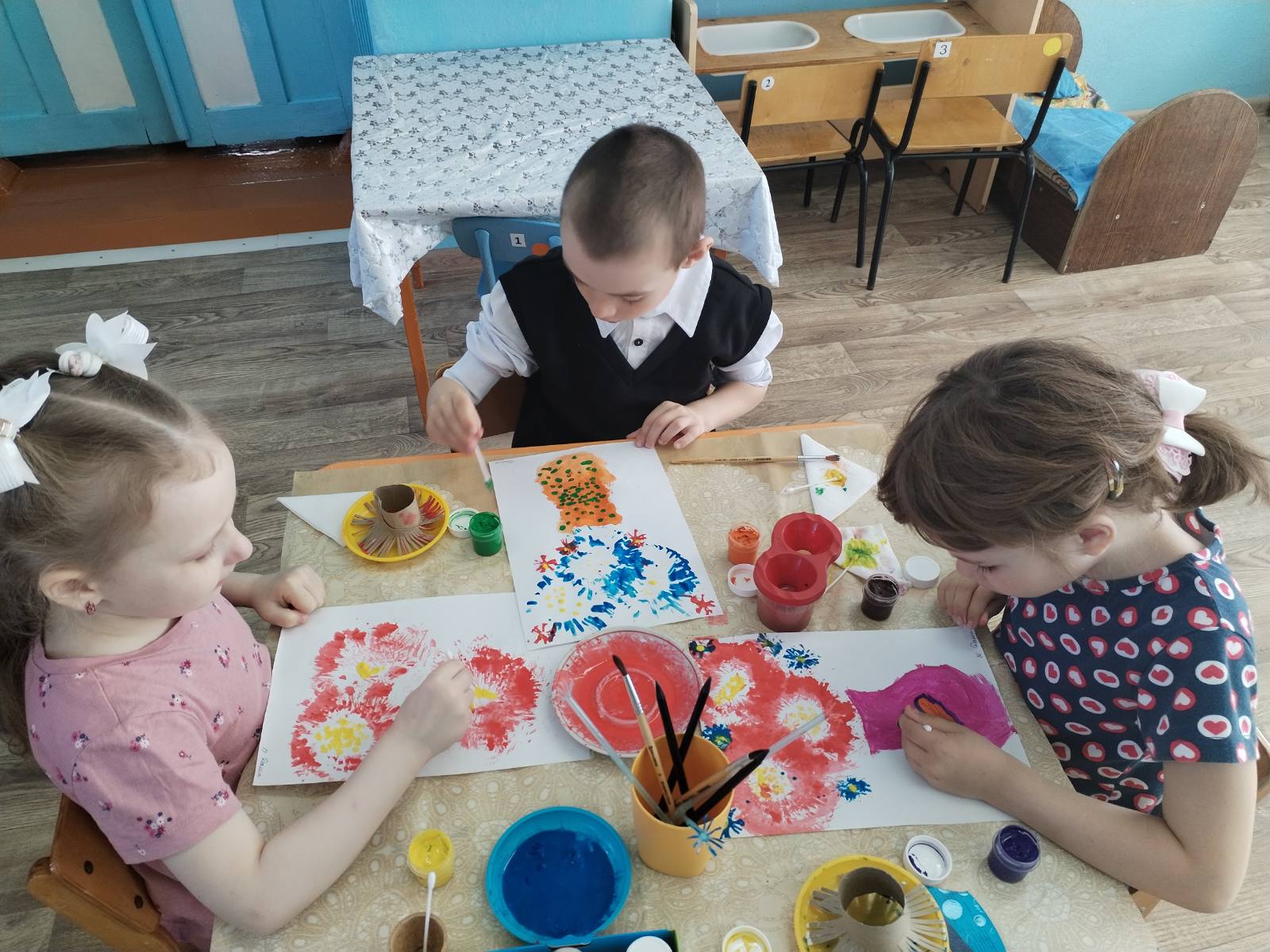 Рефлексия: В конце занятия воспитатель с детьми рассматривают детские рисунки, делятся впечатлениями. Воспитатель обращается внимание на «яркость» цветов, выполненных в разных техниках рисования. О чём мы сегодня говорили на занятии? Какие вы запомнили цветы? Кто мне повторит цветовую гаммму? Что нового вы узнали сегодня? Вам понравилось сегодняшнее занятие? Что понравилось больше всего?Поощрение.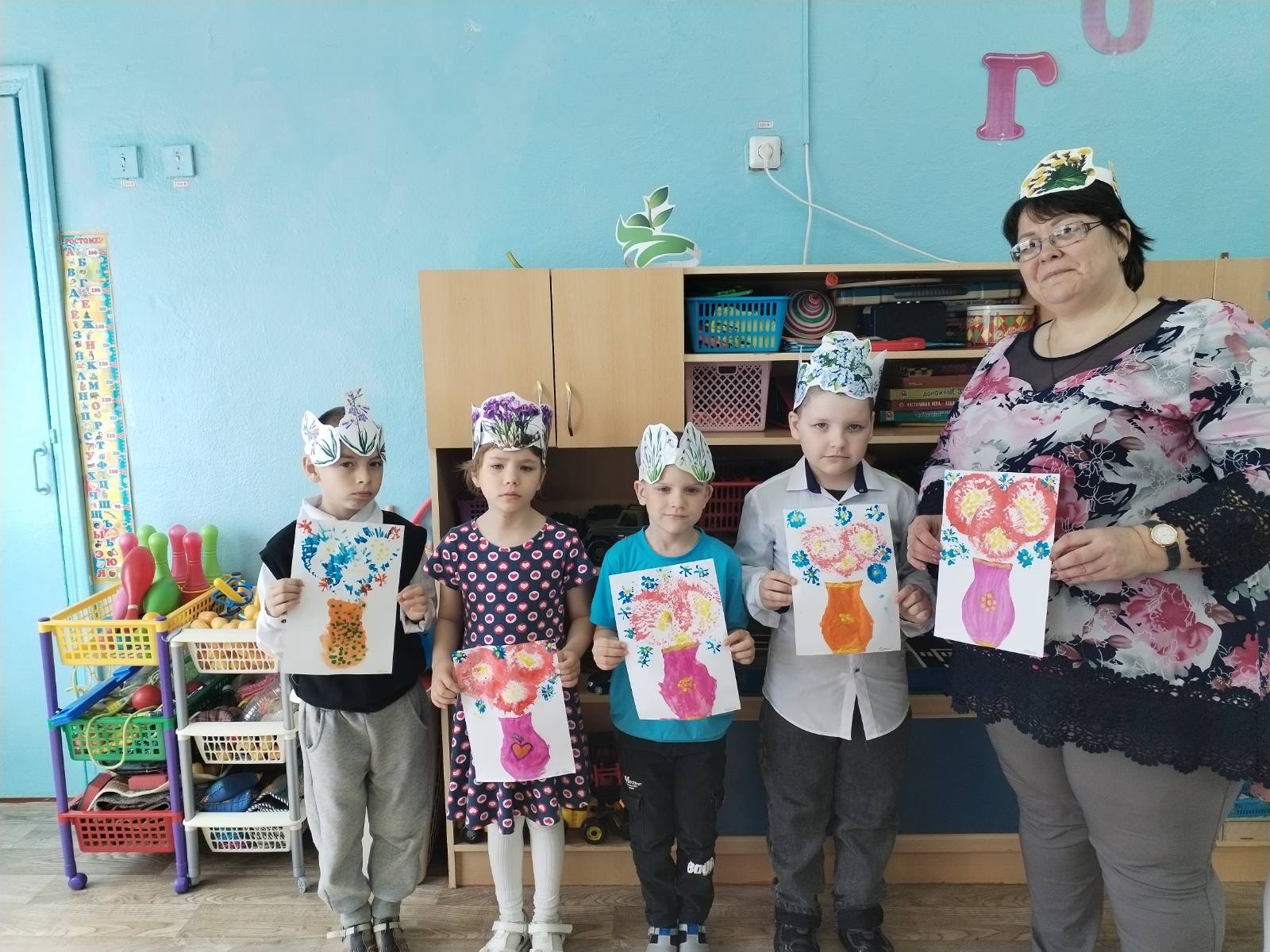 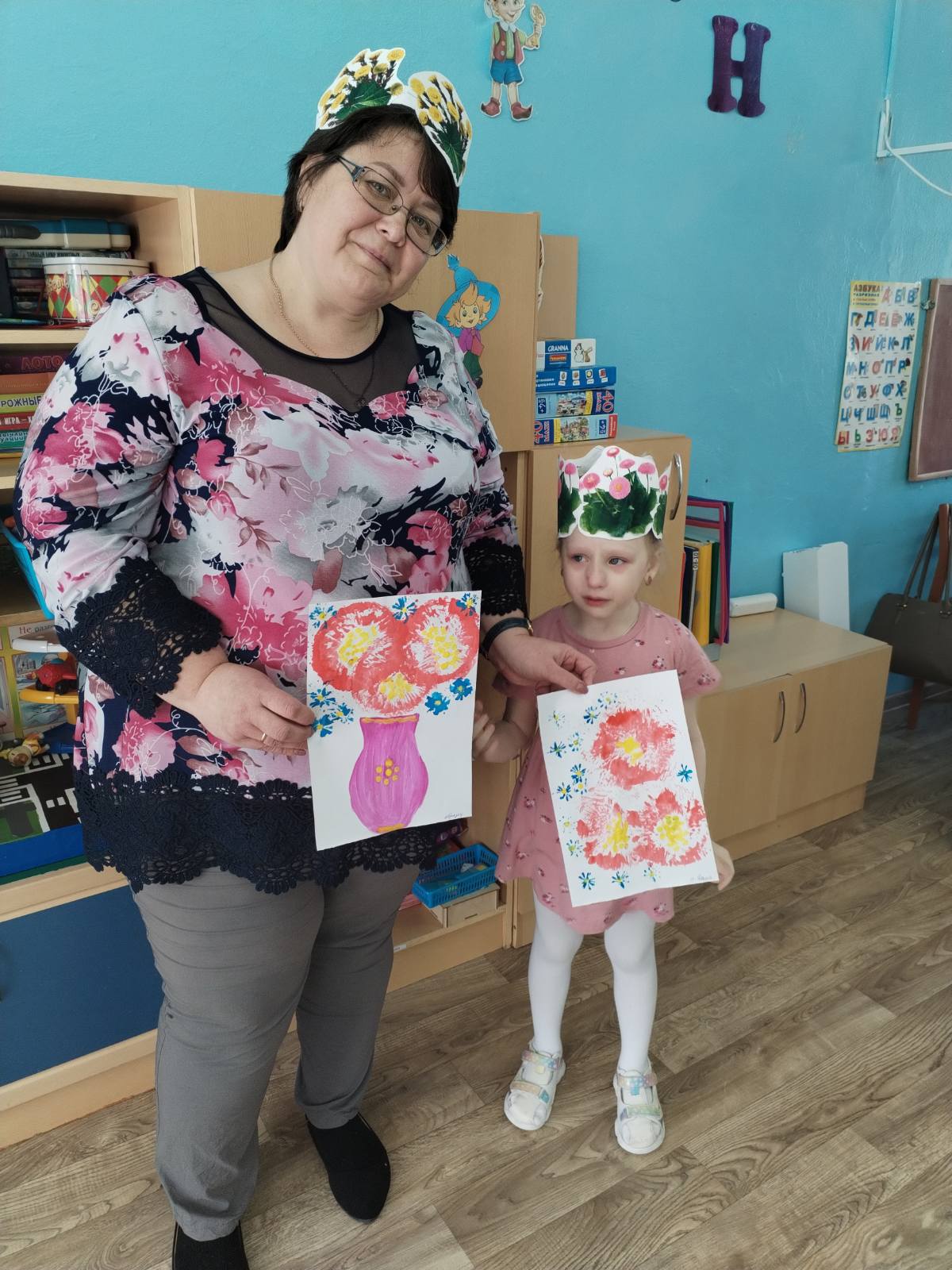 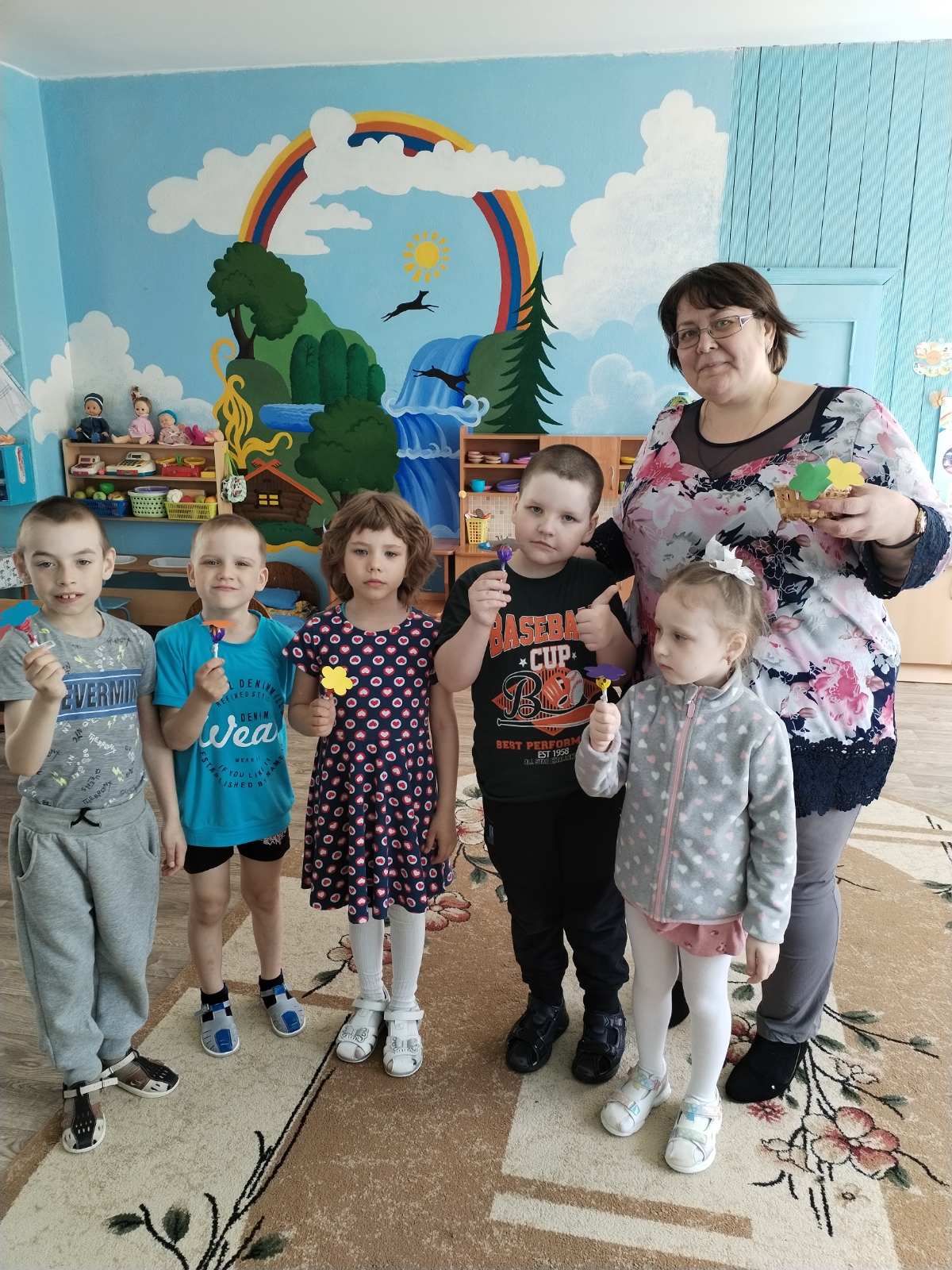 